Перечень контрольных вопросов и заданий на практику.Примерный перечень вопросовКомпетенции: ОПК-5Слесарный участок:Организация рабочего места слесаряПодготовка поверхности к разметкеВиды и подготовка к работе инструмента для разметкиУстройство и правила безопасной работы на сверлильном станкеПравила безопасной работы на заточных станкахВиды и подготовка к работе инструментов для рубки  металловРасскажите и покажите приемы рубки металловТребования безопасности труда при рубке и заточке инструмента для рубки.Виды и подготовка к работе напильниковРассказать и показать приемы опиливанияВиды и подготовка к работе инструмента для резки металловРассказать и показать приемы резки металловИнструмент для сверления, конструкция и геометрия спирального сверлаВиды резьбы и их характеристика11. Инструмент для нарезания наружной резьбы, приемы нарезания наружной резьбыВиды и подготовка к работе инструмента для нарезания внутренней резьбыПокажите приемы нарезания внутренней резьбыВиды и подготовка к работе инструмента для нарезания наружной резьбыПокажите приемы нарезания внутренней резьбы13. Виды и подготовка к работе инструмента для зенкования и зенкерования отверстий14. Виды и подготовка к работе инструмента для развертывания отверстийКаким должен быть радиус изгиба трубы, чтобы при гибке не появились трещины?Токарный участок:Организация рабочего места токаряТребования безопасности при работе на токарном станкеРасскажите и покажите устройство токарно-винторезного станкаЭлементы режима резания и их выбор при точении Настройте токарный станок на заданный режим резания при точенииНастройте токарно-винторезный станок для нарезания резьбы резцомВиды, материалы и геометрия токарных резцовЗаточите отрезной резецУстановите токарные резцы в резцедержательКлассификация и обозначение (маркировка) металлорежущих станков.Способы установки и закрепления заготовок на токарном станкеПокажите приемы точения, подрезания торцов, отрезанияПокажите приемы нарезания наружной и внутренней резьбыЧто влияет на точность обработки деталей на станке?Как выбирается диаметр сверла при сверлении отверстия под нарезание внутренней резьбы и диаметр стержня под нарезание наружной резьбы?Сварочный участок:Организация рабочего места сварщика, инструмент и принадлежности сварщикаТехника безопасности при производстве сварочных работ.Классификация видов сваркиЭлектрическая дуга и её свойстваВиды, обозначение и применение источников сварочного токаПринцип действия, устройство и подготовка к работе сварочных трансформаторов Виды сварных соединений и швов.Выбор режима ручной дуговой сваркиВиды, обозначение (маркировка) и применение электродов для ручной дуговой сваркиПодготовьте сварочное оборудование на заданный режим сваркиПокажите приемы зажигания сварочной дугиПокажите приемы формирования сварного шваПокажите приемы сварки стыкового и нахлесточного соединенияПокажите приемы сварки углового соединенияПокажите приемы наплавкиСущность, преимущества, недостатки и применение сварки в среде углекислого газаСущность, преимущества, недостатки и применение контактной сваркиСущность, преимущества, недостатки и применение плазменной резки и сварки Технология ручной дуговой сварки поворотных и неповоротных труб.Дефекты сварных соединений, причины возникновения.Дифференцированный зачет сдается в форме защиты отчета по практике.Отчет по практике должен содержать:— титульный лист;— календарный план;— содержание;— введение;— основную часть;— заключение;— список литературы;— приложенияТитульный лист содержит данные о названии ВУЗа, типе практики, теме практики, специальности, учащемся, руководителе, месте и годе написания.Календарный план оформляется в виде таблицы, содержит данные о виде, сроках и месте исполняемых работ.Содержание отчета  должно соответствовать программе практики, содержать все необходимые разделы с нумерацией страниц. Введение содержит:сведения о месте прохождения практики;объект и предмет исследования (изучения);оценку современного состояния вопроса;может содержать предполагаемые результаты прохождения практики.Основная часть содержит основные сведения о технологических (производственных) процессах и их анализ. Приводятся все расчеты, графики и таблицы.Заключение пишется на основе изученного материала. Включает все полученные в основной части выводы. Можно включить оценку собственной работе и дать рекомендации по улучшению деятельности объекта практики.Этапы формирования и оценивания компетенций Отчет должен быть подписан студентом и руководителем практики от предприятия, организации, учреждения. Отчет должен быть написан грамотно, сжато и сопровождаться необходимыми цифровыми данными, таблицами, графиками, схемами. Отчет оформляется на листах бумаги формата А4. Объем отчета от 5 до 10 стр. текста, 1,5 межстрочный интервал, шрифт № 14, TimesNewRoman.Материалы, оформленные не в соответствии с приведенными выше указаниями, возвращаются для доработки и устранения имеющихся недостатков.Защита отчета производится руководителю от университета.В ходе защиты студент должен:представить доклад, содержащий основные положения отчета; показать, насколько он закрепил теоретические знания, полученные в процессе обучения, на основе знакомства с опытом работы принимающей организации; показать насколько он овладел технология проведения работ; показать насколько он приобрел практический опыт и знания на конкретном рабочем месте; ответить на вопросы преподавателя.Задания для промежуточной аттестацииПо итогам выполнения  индивидуального плана руководитель практики проводит промежуточную аттестацию на основании представленного отчета и защиты отчета о прохождении учебной практики. По результатам аттестации студенту выставляется дифференцированный зачет.Итоговые оценки выставляются на основании отчетных материалов, представленных студентами, характеристик, отзывов преподавателей-руководителей практики и защиты ее результатов.На защите студент должен показать знание нормативных материалов и знание вопросов, которые решались во время прохождения практики, умение анализировать действия и решения, сведения о которых приведены в дневнике и отчете, а также сделать аналитические  выводы, связанные с прохождением практики, включая предложения по совершенствованию деятельности предприятия - базы практики.В случае невыполнения плана практики без уважительной причины либо получения отрицательной характеристики непосредственного руководителя практики от организации (базы практики), а также признания  представленного отчета о практике несоответствующим предъявляемым требованиям, студент направляется на практику повторно в каникулярный период.Студент, не прошедший практику или не получивший дифференцированного зачета по итогам ее прохождения, признается имеющим академическую задолженность. Индивидуальная часть задания на практикуТокарный участок: Ознакомится с устройством токарного станка. Сделать обработку наружных поверхностей. Изготовить  цилиндрические отверстия. Научиться сверлению и рассверливанию сквозных отверстий.Фрезерный участок: Научиться управлять станком и его наладкой. Изучить основы фрезерования поверхностей. Научиться фрезерованию фасонных и криволинейных поверхностей.Сварочный участок: Научиться выполнять работы ручной дуговой сваркой.Слесарный участок: Научиться наносить разметку плоских поверхностей. Рубке, правке и гибке металла. Научиться отпиливанию плоских поверхностей. Сверлению, зенкерованию, развертыванию. Научиться нарезанию резьбы.МИНИСТЕРСТВО ТРАНСПОРТА РОССИЙСКОЙ ФЕДЕРАЦИИМИНИСТЕРСТВО ТРАНСПОРТА РОССИЙСКОЙ ФЕДЕРАЦИИМИНИСТЕРСТВО ТРАНСПОРТА РОССИЙСКОЙ ФЕДЕРАЦИИМИНИСТЕРСТВО ТРАНСПОРТА РОССИЙСКОЙ ФЕДЕРАЦИИМИНИСТЕРСТВО ТРАНСПОРТА РОССИЙСКОЙ ФЕДЕРАЦИИМИНИСТЕРСТВО ТРАНСПОРТА РОССИЙСКОЙ ФЕДЕРАЦИИМИНИСТЕРСТВО ТРАНСПОРТА РОССИЙСКОЙ ФЕДЕРАЦИИМИНИСТЕРСТВО ТРАНСПОРТА РОССИЙСКОЙ ФЕДЕРАЦИИМИНИСТЕРСТВО ТРАНСПОРТА РОССИЙСКОЙ ФЕДЕРАЦИИМИНИСТЕРСТВО ТРАНСПОРТА РОССИЙСКОЙ ФЕДЕРАЦИИМИНИСТЕРСТВО ТРАНСПОРТА РОССИЙСКОЙ ФЕДЕРАЦИИФедеральное агентство железнодорожного транспортаФедеральное агентство железнодорожного транспортаФедеральное агентство железнодорожного транспортаФедеральное агентство железнодорожного транспортаФедеральное агентство железнодорожного транспортаФедеральное агентство железнодорожного транспортаФедеральное агентство железнодорожного транспортаФедеральное агентство железнодорожного транспортаФедеральное агентство железнодорожного транспортаФедеральное агентство железнодорожного транспортаФедеральное агентство железнодорожного транспортаФедеральное государственное бюджетное образовательное учреждениевысшего образования"Дальневосточный государственный университет путей сообщения"(ДВГУПС)Федеральное государственное бюджетное образовательное учреждениевысшего образования"Дальневосточный государственный университет путей сообщения"(ДВГУПС)Федеральное государственное бюджетное образовательное учреждениевысшего образования"Дальневосточный государственный университет путей сообщения"(ДВГУПС)Федеральное государственное бюджетное образовательное учреждениевысшего образования"Дальневосточный государственный университет путей сообщения"(ДВГУПС)Федеральное государственное бюджетное образовательное учреждениевысшего образования"Дальневосточный государственный университет путей сообщения"(ДВГУПС)Федеральное государственное бюджетное образовательное учреждениевысшего образования"Дальневосточный государственный университет путей сообщения"(ДВГУПС)Федеральное государственное бюджетное образовательное учреждениевысшего образования"Дальневосточный государственный университет путей сообщения"(ДВГУПС)Федеральное государственное бюджетное образовательное учреждениевысшего образования"Дальневосточный государственный университет путей сообщения"(ДВГУПС)Федеральное государственное бюджетное образовательное учреждениевысшего образования"Дальневосточный государственный университет путей сообщения"(ДВГУПС)Федеральное государственное бюджетное образовательное учреждениевысшего образования"Дальневосточный государственный университет путей сообщения"(ДВГУПС)Федеральное государственное бюджетное образовательное учреждениевысшего образования"Дальневосточный государственный университет путей сообщения"(ДВГУПС)Байкало-Амурский институт железнодорожного транспорта - филиал федерального государственного бюджетного образовательного учреждения высшего образования «Дальневосточный государственный университет путей сообщения» в г. ТындеБайкало-Амурский институт железнодорожного транспорта - филиал федерального государственного бюджетного образовательного учреждения высшего образования «Дальневосточный государственный университет путей сообщения» в г. ТындеБайкало-Амурский институт железнодорожного транспорта - филиал федерального государственного бюджетного образовательного учреждения высшего образования «Дальневосточный государственный университет путей сообщения» в г. ТындеБайкало-Амурский институт железнодорожного транспорта - филиал федерального государственного бюджетного образовательного учреждения высшего образования «Дальневосточный государственный университет путей сообщения» в г. ТындеБайкало-Амурский институт железнодорожного транспорта - филиал федерального государственного бюджетного образовательного учреждения высшего образования «Дальневосточный государственный университет путей сообщения» в г. ТындеБайкало-Амурский институт железнодорожного транспорта - филиал федерального государственного бюджетного образовательного учреждения высшего образования «Дальневосточный государственный университет путей сообщения» в г. ТындеБайкало-Амурский институт железнодорожного транспорта - филиал федерального государственного бюджетного образовательного учреждения высшего образования «Дальневосточный государственный университет путей сообщения» в г. ТындеБайкало-Амурский институт железнодорожного транспорта - филиал федерального государственного бюджетного образовательного учреждения высшего образования «Дальневосточный государственный университет путей сообщения» в г. ТындеБайкало-Амурский институт железнодорожного транспорта - филиал федерального государственного бюджетного образовательного учреждения высшего образования «Дальневосточный государственный университет путей сообщения» в г. ТындеБайкало-Амурский институт железнодорожного транспорта - филиал федерального государственного бюджетного образовательного учреждения высшего образования «Дальневосточный государственный университет путей сообщения» в г. ТындеБайкало-Амурский институт железнодорожного транспорта - филиал федерального государственного бюджетного образовательного учреждения высшего образования «Дальневосточный государственный университет путей сообщения» в г. Тынде(БАмИЖТ - филиал ДВГУПС в г. Тынде)(БАмИЖТ - филиал ДВГУПС в г. Тынде)(БАмИЖТ - филиал ДВГУПС в г. Тынде)(БАмИЖТ - филиал ДВГУПС в г. Тынде)(БАмИЖТ - филиал ДВГУПС в г. Тынде)(БАмИЖТ - филиал ДВГУПС в г. Тынде)(БАмИЖТ - филиал ДВГУПС в г. Тынде)(БАмИЖТ - филиал ДВГУПС в г. Тынде)(БАмИЖТ - филиал ДВГУПС в г. Тынде)(БАмИЖТ - филиал ДВГУПС в г. Тынде)(БАмИЖТ - филиал ДВГУПС в г. Тынде)УТВЕРЖДАЮУТВЕРЖДАЮУТВЕРЖДАЮУТВЕРЖДАЮУТВЕРЖДАЮДиректорИИФОИИФОИИФОИИФО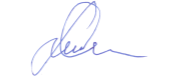 Тепляков А.Н.Тепляков А.Н.Тепляков А.Н.30.06.2023г.30.06.2023г.30.06.2023г.30.06.2023г.РАБОЧАЯ ПРОГРАММА ПРАКТИКИРАБОЧАЯ ПРОГРАММА ПРАКТИКИРАБОЧАЯ ПРОГРАММА ПРАКТИКИРАБОЧАЯ ПРОГРАММА ПРАКТИКИРАБОЧАЯ ПРОГРАММА ПРАКТИКИРАБОЧАЯ ПРОГРАММА ПРАКТИКИРАБОЧАЯ ПРОГРАММА ПРАКТИКИРАБОЧАЯ ПРОГРАММА ПРАКТИКИРАБОЧАЯ ПРОГРАММА ПРАКТИКИРАБОЧАЯ ПРОГРАММА ПРАКТИКИРАБОЧАЯ ПРОГРАММА ПРАКТИКИОзнакомительная практикаОзнакомительная практикаОзнакомительная практикаОзнакомительная практикаОзнакомительная практикаОзнакомительная практикаОзнакомительная практикаОзнакомительная практикаОзнакомительная практикаОзнакомительная практикаОзнакомительная практикадля специальности 23.05.03 Подвижной состав железных дорог для специальности 23.05.03 Подвижной состав железных дорог для специальности 23.05.03 Подвижной состав железных дорог для специальности 23.05.03 Подвижной состав железных дорог для специальности 23.05.03 Подвижной состав железных дорог для специальности 23.05.03 Подвижной состав железных дорог для специальности 23.05.03 Подвижной состав железных дорог для специальности 23.05.03 Подвижной состав железных дорог для специальности 23.05.03 Подвижной состав железных дорог для специальности 23.05.03 Подвижной состав железных дорог для специальности 23.05.03 Подвижной состав железных дорог Составитель(и):ст.преподаватель, Алферов Т.Г.ст.преподаватель, Алферов Т.Г.ст.преподаватель, Алферов Т.Г.ст.преподаватель, Алферов Т.Г.ст.преподаватель, Алферов Т.Г.ст.преподаватель, Алферов Т.Г.ст.преподаватель, Алферов Т.Г.ст.преподаватель, Алферов Т.Г.ст.преподаватель, Алферов Т.Г.ст.преподаватель, Алферов Т.Г.ст.преподаватель, Алферов Т.Г.ст.преподаватель, Алферов Т.Г.ст.преподаватель, Алферов Т.Г.ст.преподаватель, Алферов Т.Г.ст.преподаватель, Алферов Т.Г.ст.преподаватель, Алферов Т.Г.ст.преподаватель, Алферов Т.Г.ст.преподаватель, Алферов Т.Г.ст.преподаватель, Алферов Т.Г.ст.преподаватель, Алферов Т.Г.Обсуждена на заседании методической комиссии учебно-структурного подразделения:Обсуждена на заседании методической комиссии учебно-структурного подразделения:Обсуждена на заседании методической комиссии учебно-структурного подразделения:Обсуждена на заседании методической комиссии учебно-структурного подразделения:Обсуждена на заседании методической комиссии учебно-структурного подразделения:Обсуждена на заседании методической комиссии учебно-структурного подразделения:Обсуждена на заседании методической комиссии учебно-структурного подразделения:Обсуждена на заседании методической комиссии учебно-структурного подразделения:Обсуждена на заседании методической комиссии учебно-структурного подразделения:Обсуждена на заседании методической комиссии учебно-структурного подразделения:Обсуждена на заседании методической комиссии учебно-структурного подразделения:Протокол от 25.05.2023г. № 4Протокол от 25.05.2023г. № 4Протокол от 25.05.2023г. № 4Протокол от 25.05.2023г. № 4Протокол от 25.05.2023г. № 4Протокол от 25.05.2023г. № 4Протокол от 25.05.2023г. № 4Протокол от 25.05.2023г. № 4Протокол от 25.05.2023г. № 4Протокол от 25.05.2023г. № 4Протокол от 25.05.2023г. № 4Обсуждена на заседании методической комиссии БАмИЖТ – филиала ДВГУПС в г.ТындеОбсуждена на заседании методической комиссии БАмИЖТ – филиала ДВГУПС в г.ТындеОбсуждена на заседании методической комиссии БАмИЖТ – филиала ДВГУПС в г.ТындеОбсуждена на заседании методической комиссии БАмИЖТ – филиала ДВГУПС в г.ТындеОбсуждена на заседании методической комиссии БАмИЖТ – филиала ДВГУПС в г.ТындеОбсуждена на заседании методической комиссии БАмИЖТ – филиала ДВГУПС в г.ТындеОбсуждена на заседании методической комиссии БАмИЖТ – филиала ДВГУПС в г.ТындеОбсуждена на заседании методической комиссии БАмИЖТ – филиала ДВГУПС в г.ТындеОбсуждена на заседании методической комиссии БАмИЖТ – филиала ДВГУПС в г.ТындеОбсуждена на заседании методической комиссии БАмИЖТ – филиала ДВГУПС в г.ТындеОбсуждена на заседании методической комиссии БАмИЖТ – филиала ДВГУПС в г.ТындеПротокол от 30.06.2023 г. № 6Протокол от 30.06.2023 г. № 6Протокол от 30.06.2023 г. № 6Протокол от 30.06.2023 г. № 6Протокол от 30.06.2023 г. № 6Протокол от 30.06.2023 г. № 6Протокол от 30.06.2023 г. № 6Протокол от 30.06.2023 г. № 6Протокол от 30.06.2023 г. № 6г. Тында2023 г.г. Тында2023 г.г. Тында2023 г.г. Тында2023 г.г. Тында2023 г.г. Тында2023 г.г. Тында2023 г.г. Тында2023 г.г. Тында2023 г.г. Тында2023 г.г. Тында2023 г.стр. 2стр. 2Визирование РПД для исполнения в очередном учебном годуВизирование РПД для исполнения в очередном учебном годуВизирование РПД для исполнения в очередном учебном годуПредседатель МК РНСПредседатель МК РНСПредседатель МК РНС__ __________ 2023 г.__ __________ 2023 г.__ __________ 2023 г.Рабочая программа пересмотрена, обсуждена и одобрена дляисполнения в 2023-2024 учебном году на заседании кафедрыРабочая программа пересмотрена, обсуждена и одобрена дляисполнения в 2023-2024 учебном году на заседании кафедрыРабочая программа пересмотрена, обсуждена и одобрена дляисполнения в 2023-2024 учебном году на заседании кафедрыБАмИЖТБАмИЖТБАмИЖТПротокол от  __ __________ 2023 г.  №  __Зав. кафедрой Гашенко С.А.Протокол от  __ __________ 2023 г.  №  __Зав. кафедрой Гашенко С.А.Визирование РПД для исполнения в очередном учебном годуВизирование РПД для исполнения в очередном учебном годуВизирование РПД для исполнения в очередном учебном годуПредседатель МК РНСПредседатель МК РНСПредседатель МК РНС__ __________ 2024 г.__ __________ 2024 г.__ __________ 2024 г.Рабочая программа пересмотрена, обсуждена и одобрена дляисполнения в 2024-2025 учебном году на заседании кафедрыРабочая программа пересмотрена, обсуждена и одобрена дляисполнения в 2024-2025 учебном году на заседании кафедрыРабочая программа пересмотрена, обсуждена и одобрена дляисполнения в 2024-2025 учебном году на заседании кафедрыБАмИЖТБАмИЖТБАмИЖТПротокол от  __ __________ 2024 г.  №  __Зав. кафедрой Гашенко С.А.Протокол от  __ __________ 2024 г.  №  __Зав. кафедрой Гашенко С.А.Визирование РПД для исполнения в очередном учебном годуВизирование РПД для исполнения в очередном учебном годуВизирование РПД для исполнения в очередном учебном годуПредседатель МК РНСПредседатель МК РНСПредседатель МК РНС__ __________ 2025 г.__ __________ 2025 г.__ __________ 2025 г.Рабочая программа пересмотрена, обсуждена и одобрена дляисполнения в 2025-2026 учебном году на заседании кафедрыРабочая программа пересмотрена, обсуждена и одобрена дляисполнения в 2025-2026 учебном году на заседании кафедрыРабочая программа пересмотрена, обсуждена и одобрена дляисполнения в 2025-2026 учебном году на заседании кафедрыБАмИЖТБАмИЖТБАмИЖТПротокол от  __ __________ 2025 г.  №  __Зав. кафедрой Гашенко С.А.Протокол от  __ __________ 2025 г.  №  __Зав. кафедрой Гашенко С.А.Визирование РПД для исполнения в очередном учебном годуВизирование РПД для исполнения в очередном учебном годуВизирование РПД для исполнения в очередном учебном годуПредседатель МК РНСПредседатель МК РНСПредседатель МК РНС__ __________ 2026 г.__ __________ 2026 г.__ __________ 2026 г.Рабочая программа пересмотрена, обсуждена и одобрена дляисполнения в 2026-2027 учебном году на заседании кафедрыРабочая программа пересмотрена, обсуждена и одобрена дляисполнения в 2026-2027 учебном году на заседании кафедрыРабочая программа пересмотрена, обсуждена и одобрена дляисполнения в 2026-2027 учебном году на заседании кафедрыБАмИЖТБАмИЖТБАмИЖТПротокол от  __ __________ 2026 г.  №  __Зав. кафедрой Гашенко С.А.Протокол от  __ __________ 2026 г.  №  __Зав. кафедрой Гашенко С.А.стр. 3стр. 3стр. 3Программа  Ознакомительная практикаПрограмма  Ознакомительная практикаПрограмма  Ознакомительная практикаПрограмма  Ознакомительная практикаПрограмма  Ознакомительная практикаПрограмма  Ознакомительная практикаПрограмма  Ознакомительная практикаПрограмма  Ознакомительная практикаПрограмма  Ознакомительная практикаПрограмма  Ознакомительная практикаПрограмма  Ознакомительная практикаПрограмма  Ознакомительная практикаПрограмма  Ознакомительная практикаПрограмма  Ознакомительная практикаПрограмма  Ознакомительная практикаПрограмма  Ознакомительная практикаПрограмма  Ознакомительная практикаразработана в соответствии с ФГОС, утвержденным приказом Министерства образования и науки Российской Федерации от 27.03.2018 № 215разработана в соответствии с ФГОС, утвержденным приказом Министерства образования и науки Российской Федерации от 27.03.2018 № 215разработана в соответствии с ФГОС, утвержденным приказом Министерства образования и науки Российской Федерации от 27.03.2018 № 215разработана в соответствии с ФГОС, утвержденным приказом Министерства образования и науки Российской Федерации от 27.03.2018 № 215разработана в соответствии с ФГОС, утвержденным приказом Министерства образования и науки Российской Федерации от 27.03.2018 № 215разработана в соответствии с ФГОС, утвержденным приказом Министерства образования и науки Российской Федерации от 27.03.2018 № 215разработана в соответствии с ФГОС, утвержденным приказом Министерства образования и науки Российской Федерации от 27.03.2018 № 215разработана в соответствии с ФГОС, утвержденным приказом Министерства образования и науки Российской Федерации от 27.03.2018 № 215разработана в соответствии с ФГОС, утвержденным приказом Министерства образования и науки Российской Федерации от 27.03.2018 № 215разработана в соответствии с ФГОС, утвержденным приказом Министерства образования и науки Российской Федерации от 27.03.2018 № 215разработана в соответствии с ФГОС, утвержденным приказом Министерства образования и науки Российской Федерации от 27.03.2018 № 215разработана в соответствии с ФГОС, утвержденным приказом Министерства образования и науки Российской Федерации от 27.03.2018 № 215разработана в соответствии с ФГОС, утвержденным приказом Министерства образования и науки Российской Федерации от 27.03.2018 № 215разработана в соответствии с ФГОС, утвержденным приказом Министерства образования и науки Российской Федерации от 27.03.2018 № 215разработана в соответствии с ФГОС, утвержденным приказом Министерства образования и науки Российской Федерации от 27.03.2018 № 215разработана в соответствии с ФГОС, утвержденным приказом Министерства образования и науки Российской Федерации от 27.03.2018 № 215разработана в соответствии с ФГОС, утвержденным приказом Министерства образования и науки Российской Федерации от 27.03.2018 № 215КвалификацияКвалификацияКвалификацияКвалификацияКвалификацияинженер путей сообщенияинженер путей сообщенияинженер путей сообщенияинженер путей сообщенияинженер путей сообщенияинженер путей сообщенияинженер путей сообщенияинженер путей сообщенияинженер путей сообщенияинженер путей сообщенияФорма обученияФорма обученияФорма обученияФорма обученияФорма обучениязаочнаязаочнаязаочнаязаочнаязаочнаязаочнаязаочнаязаочнаязаочнаязаочнаяОБЪЕМ ПРАКТИКИ В ЗАЧЕТНЫХ ЕДИНИЦАХ И ЕЁ ПРОДОЛЖИТЕЛЬНОСТЬ В НЕДЕЛЯХ И В АКАДЕМИЧЕСКИХ ЧАСАХОБЪЕМ ПРАКТИКИ В ЗАЧЕТНЫХ ЕДИНИЦАХ И ЕЁ ПРОДОЛЖИТЕЛЬНОСТЬ В НЕДЕЛЯХ И В АКАДЕМИЧЕСКИХ ЧАСАХОБЪЕМ ПРАКТИКИ В ЗАЧЕТНЫХ ЕДИНИЦАХ И ЕЁ ПРОДОЛЖИТЕЛЬНОСТЬ В НЕДЕЛЯХ И В АКАДЕМИЧЕСКИХ ЧАСАХОБЪЕМ ПРАКТИКИ В ЗАЧЕТНЫХ ЕДИНИЦАХ И ЕЁ ПРОДОЛЖИТЕЛЬНОСТЬ В НЕДЕЛЯХ И В АКАДЕМИЧЕСКИХ ЧАСАХОБЪЕМ ПРАКТИКИ В ЗАЧЕТНЫХ ЕДИНИЦАХ И ЕЁ ПРОДОЛЖИТЕЛЬНОСТЬ В НЕДЕЛЯХ И В АКАДЕМИЧЕСКИХ ЧАСАХОБЪЕМ ПРАКТИКИ В ЗАЧЕТНЫХ ЕДИНИЦАХ И ЕЁ ПРОДОЛЖИТЕЛЬНОСТЬ В НЕДЕЛЯХ И В АКАДЕМИЧЕСКИХ ЧАСАХОБЪЕМ ПРАКТИКИ В ЗАЧЕТНЫХ ЕДИНИЦАХ И ЕЁ ПРОДОЛЖИТЕЛЬНОСТЬ В НЕДЕЛЯХ И В АКАДЕМИЧЕСКИХ ЧАСАХОБЪЕМ ПРАКТИКИ В ЗАЧЕТНЫХ ЕДИНИЦАХ И ЕЁ ПРОДОЛЖИТЕЛЬНОСТЬ В НЕДЕЛЯХ И В АКАДЕМИЧЕСКИХ ЧАСАХОБЪЕМ ПРАКТИКИ В ЗАЧЕТНЫХ ЕДИНИЦАХ И ЕЁ ПРОДОЛЖИТЕЛЬНОСТЬ В НЕДЕЛЯХ И В АКАДЕМИЧЕСКИХ ЧАСАХОБЪЕМ ПРАКТИКИ В ЗАЧЕТНЫХ ЕДИНИЦАХ И ЕЁ ПРОДОЛЖИТЕЛЬНОСТЬ В НЕДЕЛЯХ И В АКАДЕМИЧЕСКИХ ЧАСАХОБЪЕМ ПРАКТИКИ В ЗАЧЕТНЫХ ЕДИНИЦАХ И ЕЁ ПРОДОЛЖИТЕЛЬНОСТЬ В НЕДЕЛЯХ И В АКАДЕМИЧЕСКИХ ЧАСАХОБЪЕМ ПРАКТИКИ В ЗАЧЕТНЫХ ЕДИНИЦАХ И ЕЁ ПРОДОЛЖИТЕЛЬНОСТЬ В НЕДЕЛЯХ И В АКАДЕМИЧЕСКИХ ЧАСАХОБЪЕМ ПРАКТИКИ В ЗАЧЕТНЫХ ЕДИНИЦАХ И ЕЁ ПРОДОЛЖИТЕЛЬНОСТЬ В НЕДЕЛЯХ И В АКАДЕМИЧЕСКИХ ЧАСАХОБЪЕМ ПРАКТИКИ В ЗАЧЕТНЫХ ЕДИНИЦАХ И ЕЁ ПРОДОЛЖИТЕЛЬНОСТЬ В НЕДЕЛЯХ И В АКАДЕМИЧЕСКИХ ЧАСАХОБЪЕМ ПРАКТИКИ В ЗАЧЕТНЫХ ЕДИНИЦАХ И ЕЁ ПРОДОЛЖИТЕЛЬНОСТЬ В НЕДЕЛЯХ И В АКАДЕМИЧЕСКИХ ЧАСАХОбщая трудоемкостьОбщая трудоемкостьОбщая трудоемкостьОбщая трудоемкость3 ЗЕТ3 ЗЕТ3 ЗЕТ3 ЗЕТ3 ЗЕТ3 ЗЕТ3 ЗЕТ3 ЗЕТ3 ЗЕТ3 ЗЕТПродолжительностьПродолжительностьПродолжительностьПродолжительностьПродолжительностьПродолжительностьПродолжительностьПродолжительностьПродолжительностьПродолжительностьПродолжительностьПродолжительностьПродолжительностьЧасов по учебному плануЧасов по учебному плануЧасов по учебному плануЧасов по учебному плануЧасов по учебному плануЧасов по учебному плануЧасов по учебному плану108108108Виды контроля на курсах:Виды контроля на курсах:Виды контроля на курсах:Виды контроля на курсах:Виды контроля на курсах:в том числе:в том числе:в том числе:в том числе:в том числе:в том числе:в том числе:в том числе:зачёты с оценкой (курс)    2зачёты с оценкой (курс)    2зачёты с оценкой (курс)    2зачёты с оценкой (курс)    2зачёты с оценкой (курс)    2контактная работаконтактная работаконтактная работаконтактная работаконтактная работаконтактная работа000зачёты с оценкой (курс)    2зачёты с оценкой (курс)    2зачёты с оценкой (курс)    2зачёты с оценкой (курс)    2зачёты с оценкой (курс)    2самостоятельная работасамостоятельная работасамостоятельная работасамостоятельная работасамостоятельная работасамостоятельная работа100100100зачёты с оценкой (курс)    2зачёты с оценкой (курс)    2зачёты с оценкой (курс)    2зачёты с оценкой (курс)    2зачёты с оценкой (курс)    2часов на контрольчасов на контрольчасов на контрольчасов на контрольчасов на контрольчасов на контроль444зачёты с оценкой (курс)    2зачёты с оценкой (курс)    2зачёты с оценкой (курс)    2зачёты с оценкой (курс)    2зачёты с оценкой (курс)    2Распределение часовРаспределение часовРаспределение часовРаспределение часовРаспределение часовРаспределение часовРаспределение часовРаспределение часовРаспределение часовРаспределение часовРаспределение часовРаспределение часовРаспределение часовРаспределение часовРаспределение часовРаспределение часовРаспределение часовРаспределение часовРаспределение часовРаспределение часовРаспределение часовРаспределение часовРаспределение часовРаспределение часовРаспределение часовРаспределение часовРаспределение часовРаспределение часовРаспределение часовРаспределение часовРаспределение часовРаспределение часовКурсКурс2222ИтогоИтогоИтогоИтогоИтогоИтогоВид занятийВид занятийУПРПРПРПИтогоИтогоИтогоИтогоИтогоИтогоКСРКСР4444444444Кoнтактная рабoтаКoнтактная рабoта4444444444Сам. работаСам. работа100100100100100100100100100100Часы на контрольЧасы на контроль4444444444ИтогоИтого108108108108108108108108108108стр. 41. ВИД ПРАКТИКИ, СПОСОБ И ФОРМА (ФОРМЫ) ЕЁ ПРОВЕДЕНИЯ1. ВИД ПРАКТИКИ, СПОСОБ И ФОРМА (ФОРМЫ) ЕЁ ПРОВЕДЕНИЯ1. ВИД ПРАКТИКИ, СПОСОБ И ФОРМА (ФОРМЫ) ЕЁ ПРОВЕДЕНИЯ1. ВИД ПРАКТИКИ, СПОСОБ И ФОРМА (ФОРМЫ) ЕЁ ПРОВЕДЕНИЯ1. ВИД ПРАКТИКИ, СПОСОБ И ФОРМА (ФОРМЫ) ЕЁ ПРОВЕДЕНИЯ1. ВИД ПРАКТИКИ, СПОСОБ И ФОРМА (ФОРМЫ) ЕЁ ПРОВЕДЕНИЯ1. ВИД ПРАКТИКИ, СПОСОБ И ФОРМА (ФОРМЫ) ЕЁ ПРОВЕДЕНИЯ1. ВИД ПРАКТИКИ, СПОСОБ И ФОРМА (ФОРМЫ) ЕЁ ПРОВЕДЕНИЯ1. ВИД ПРАКТИКИ, СПОСОБ И ФОРМА (ФОРМЫ) ЕЁ ПРОВЕДЕНИЯ1. ВИД ПРАКТИКИ, СПОСОБ И ФОРМА (ФОРМЫ) ЕЁ ПРОВЕДЕНИЯ1. ВИД ПРАКТИКИ, СПОСОБ И ФОРМА (ФОРМЫ) ЕЁ ПРОВЕДЕНИЯ1.1Вид практики: учебная.Вид практики: учебная.Вид практики: учебная.Вид практики: учебная.Вид практики: учебная.Вид практики: учебная.Вид практики: учебная.Вид практики: учебная.Вид практики: учебная.Вид практики: учебная.1.2Способ ее проведения: стационарная.Способ ее проведения: стационарная.Способ ее проведения: стационарная.Способ ее проведения: стационарная.Способ ее проведения: стационарная.Способ ее проведения: стационарная.Способ ее проведения: стационарная.Способ ее проведения: стационарная.Способ ее проведения: стационарная.Способ ее проведения: стационарная.1.3Форма проведения: дискретно.Форма проведения: дискретно.Форма проведения: дискретно.Форма проведения: дискретно.Форма проведения: дискретно.Форма проведения: дискретно.Форма проведения: дискретно.Форма проведения: дискретно.Форма проведения: дискретно.Форма проведения: дискретно.1.4Проводится в учебных мастерских университета. Цель практики: получение навыков первичной обработки материалов, знакомство со слесарным и измерительным инструментом, освоение основных слесарных операций сборки и разборки узлов и агрегатов локомотивов (пригонка деталей различными методами, методы восстановления изношенных мест, восстановления необходимых зазоров и натягов в элементах конструкции), а также методов обработки деталей, освоение различных видов сварки и неразрушающих методов контроля конструкций локомотивов.Проводится в учебных мастерских университета. Цель практики: получение навыков первичной обработки материалов, знакомство со слесарным и измерительным инструментом, освоение основных слесарных операций сборки и разборки узлов и агрегатов локомотивов (пригонка деталей различными методами, методы восстановления изношенных мест, восстановления необходимых зазоров и натягов в элементах конструкции), а также методов обработки деталей, освоение различных видов сварки и неразрушающих методов контроля конструкций локомотивов.Проводится в учебных мастерских университета. Цель практики: получение навыков первичной обработки материалов, знакомство со слесарным и измерительным инструментом, освоение основных слесарных операций сборки и разборки узлов и агрегатов локомотивов (пригонка деталей различными методами, методы восстановления изношенных мест, восстановления необходимых зазоров и натягов в элементах конструкции), а также методов обработки деталей, освоение различных видов сварки и неразрушающих методов контроля конструкций локомотивов.Проводится в учебных мастерских университета. Цель практики: получение навыков первичной обработки материалов, знакомство со слесарным и измерительным инструментом, освоение основных слесарных операций сборки и разборки узлов и агрегатов локомотивов (пригонка деталей различными методами, методы восстановления изношенных мест, восстановления необходимых зазоров и натягов в элементах конструкции), а также методов обработки деталей, освоение различных видов сварки и неразрушающих методов контроля конструкций локомотивов.Проводится в учебных мастерских университета. Цель практики: получение навыков первичной обработки материалов, знакомство со слесарным и измерительным инструментом, освоение основных слесарных операций сборки и разборки узлов и агрегатов локомотивов (пригонка деталей различными методами, методы восстановления изношенных мест, восстановления необходимых зазоров и натягов в элементах конструкции), а также методов обработки деталей, освоение различных видов сварки и неразрушающих методов контроля конструкций локомотивов.Проводится в учебных мастерских университета. Цель практики: получение навыков первичной обработки материалов, знакомство со слесарным и измерительным инструментом, освоение основных слесарных операций сборки и разборки узлов и агрегатов локомотивов (пригонка деталей различными методами, методы восстановления изношенных мест, восстановления необходимых зазоров и натягов в элементах конструкции), а также методов обработки деталей, освоение различных видов сварки и неразрушающих методов контроля конструкций локомотивов.Проводится в учебных мастерских университета. Цель практики: получение навыков первичной обработки материалов, знакомство со слесарным и измерительным инструментом, освоение основных слесарных операций сборки и разборки узлов и агрегатов локомотивов (пригонка деталей различными методами, методы восстановления изношенных мест, восстановления необходимых зазоров и натягов в элементах конструкции), а также методов обработки деталей, освоение различных видов сварки и неразрушающих методов контроля конструкций локомотивов.Проводится в учебных мастерских университета. Цель практики: получение навыков первичной обработки материалов, знакомство со слесарным и измерительным инструментом, освоение основных слесарных операций сборки и разборки узлов и агрегатов локомотивов (пригонка деталей различными методами, методы восстановления изношенных мест, восстановления необходимых зазоров и натягов в элементах конструкции), а также методов обработки деталей, освоение различных видов сварки и неразрушающих методов контроля конструкций локомотивов.Проводится в учебных мастерских университета. Цель практики: получение навыков первичной обработки материалов, знакомство со слесарным и измерительным инструментом, освоение основных слесарных операций сборки и разборки узлов и агрегатов локомотивов (пригонка деталей различными методами, методы восстановления изношенных мест, восстановления необходимых зазоров и натягов в элементах конструкции), а также методов обработки деталей, освоение различных видов сварки и неразрушающих методов контроля конструкций локомотивов.Проводится в учебных мастерских университета. Цель практики: получение навыков первичной обработки материалов, знакомство со слесарным и измерительным инструментом, освоение основных слесарных операций сборки и разборки узлов и агрегатов локомотивов (пригонка деталей различными методами, методы восстановления изношенных мест, восстановления необходимых зазоров и натягов в элементах конструкции), а также методов обработки деталей, освоение различных видов сварки и неразрушающих методов контроля конструкций локомотивов.2. МЕСТО ПРАКТИКИ В СТРУКТУРЕ ОБРАЗОВАТЕЛЬНОЙ ПРОГРАММЫ2. МЕСТО ПРАКТИКИ В СТРУКТУРЕ ОБРАЗОВАТЕЛЬНОЙ ПРОГРАММЫ2. МЕСТО ПРАКТИКИ В СТРУКТУРЕ ОБРАЗОВАТЕЛЬНОЙ ПРОГРАММЫ2. МЕСТО ПРАКТИКИ В СТРУКТУРЕ ОБРАЗОВАТЕЛЬНОЙ ПРОГРАММЫ2. МЕСТО ПРАКТИКИ В СТРУКТУРЕ ОБРАЗОВАТЕЛЬНОЙ ПРОГРАММЫ2. МЕСТО ПРАКТИКИ В СТРУКТУРЕ ОБРАЗОВАТЕЛЬНОЙ ПРОГРАММЫ2. МЕСТО ПРАКТИКИ В СТРУКТУРЕ ОБРАЗОВАТЕЛЬНОЙ ПРОГРАММЫ2. МЕСТО ПРАКТИКИ В СТРУКТУРЕ ОБРАЗОВАТЕЛЬНОЙ ПРОГРАММЫ2. МЕСТО ПРАКТИКИ В СТРУКТУРЕ ОБРАЗОВАТЕЛЬНОЙ ПРОГРАММЫ2. МЕСТО ПРАКТИКИ В СТРУКТУРЕ ОБРАЗОВАТЕЛЬНОЙ ПРОГРАММЫ2. МЕСТО ПРАКТИКИ В СТРУКТУРЕ ОБРАЗОВАТЕЛЬНОЙ ПРОГРАММЫКод дисциплины:Код дисциплины:Код дисциплины:Б2.О.01(У)Б2.О.01(У)Б2.О.01(У)Б2.О.01(У)Б2.О.01(У)Б2.О.01(У)Б2.О.01(У)Б2.О.01(У)2.1Требования к предварительной подготовке обучающегося:Требования к предварительной подготовке обучающегося:Требования к предварительной подготовке обучающегося:Требования к предварительной подготовке обучающегося:Требования к предварительной подготовке обучающегося:Требования к предварительной подготовке обучающегося:Требования к предварительной подготовке обучающегося:Требования к предварительной подготовке обучающегося:Требования к предварительной подготовке обучающегося:Требования к предварительной подготовке обучающегося:2.1.1ФизикаФизикаФизикаФизикаФизикаФизикаФизикаФизикаФизикаФизика2.1.2ХимияХимияХимияХимияХимияХимияХимияХимияХимияХимия2.2Дисциплины и практики, для которых освоение данной дисциплины (модуля) необходимо как предшествующее:Дисциплины и практики, для которых освоение данной дисциплины (модуля) необходимо как предшествующее:Дисциплины и практики, для которых освоение данной дисциплины (модуля) необходимо как предшествующее:Дисциплины и практики, для которых освоение данной дисциплины (модуля) необходимо как предшествующее:Дисциплины и практики, для которых освоение данной дисциплины (модуля) необходимо как предшествующее:Дисциплины и практики, для которых освоение данной дисциплины (модуля) необходимо как предшествующее:Дисциплины и практики, для которых освоение данной дисциплины (модуля) необходимо как предшествующее:Дисциплины и практики, для которых освоение данной дисциплины (модуля) необходимо как предшествующее:Дисциплины и практики, для которых освоение данной дисциплины (модуля) необходимо как предшествующее:Дисциплины и практики, для которых освоение данной дисциплины (модуля) необходимо как предшествующее:2.2.1Материаловедение и технология конструкционных материаловМатериаловедение и технология конструкционных материаловМатериаловедение и технология конструкционных материаловМатериаловедение и технология конструкционных материаловМатериаловедение и технология конструкционных материаловМатериаловедение и технология конструкционных материаловМатериаловедение и технология конструкционных материаловМатериаловедение и технология конструкционных материаловМатериаловедение и технология конструкционных материаловМатериаловедение и технология конструкционных материалов2.2.2Технологическая практикаТехнологическая практикаТехнологическая практикаТехнологическая практикаТехнологическая практикаТехнологическая практикаТехнологическая практикаТехнологическая практикаТехнологическая практикаТехнологическая практика2.2.3Эксплуатационная практикаЭксплуатационная практикаЭксплуатационная практикаЭксплуатационная практикаЭксплуатационная практикаЭксплуатационная практикаЭксплуатационная практикаЭксплуатационная практикаЭксплуатационная практикаЭксплуатационная практика2.2.4Преддипломная практикаПреддипломная практикаПреддипломная практикаПреддипломная практикаПреддипломная практикаПреддипломная практикаПреддипломная практикаПреддипломная практикаПреддипломная практикаПреддипломная практика3. ПЕРЕЧЕНЬ ПЛАНИРУЕМЫХ РЕЗУЛЬТАТОВ ОБУЧЕНИЯ ПРИ ПРОХОЖДЕНИИ ПРАКТИКИ, СООТНЕСЕННЫХ С ПЛАНИРУЕМЫМИ РЕЗУЛЬТАТАМИ ОСВОЕНИЯ ОБРАЗОВАТЕЛЬНОЙ ПРОГРАММЫ3. ПЕРЕЧЕНЬ ПЛАНИРУЕМЫХ РЕЗУЛЬТАТОВ ОБУЧЕНИЯ ПРИ ПРОХОЖДЕНИИ ПРАКТИКИ, СООТНЕСЕННЫХ С ПЛАНИРУЕМЫМИ РЕЗУЛЬТАТАМИ ОСВОЕНИЯ ОБРАЗОВАТЕЛЬНОЙ ПРОГРАММЫ3. ПЕРЕЧЕНЬ ПЛАНИРУЕМЫХ РЕЗУЛЬТАТОВ ОБУЧЕНИЯ ПРИ ПРОХОЖДЕНИИ ПРАКТИКИ, СООТНЕСЕННЫХ С ПЛАНИРУЕМЫМИ РЕЗУЛЬТАТАМИ ОСВОЕНИЯ ОБРАЗОВАТЕЛЬНОЙ ПРОГРАММЫ3. ПЕРЕЧЕНЬ ПЛАНИРУЕМЫХ РЕЗУЛЬТАТОВ ОБУЧЕНИЯ ПРИ ПРОХОЖДЕНИИ ПРАКТИКИ, СООТНЕСЕННЫХ С ПЛАНИРУЕМЫМИ РЕЗУЛЬТАТАМИ ОСВОЕНИЯ ОБРАЗОВАТЕЛЬНОЙ ПРОГРАММЫ3. ПЕРЕЧЕНЬ ПЛАНИРУЕМЫХ РЕЗУЛЬТАТОВ ОБУЧЕНИЯ ПРИ ПРОХОЖДЕНИИ ПРАКТИКИ, СООТНЕСЕННЫХ С ПЛАНИРУЕМЫМИ РЕЗУЛЬТАТАМИ ОСВОЕНИЯ ОБРАЗОВАТЕЛЬНОЙ ПРОГРАММЫ3. ПЕРЕЧЕНЬ ПЛАНИРУЕМЫХ РЕЗУЛЬТАТОВ ОБУЧЕНИЯ ПРИ ПРОХОЖДЕНИИ ПРАКТИКИ, СООТНЕСЕННЫХ С ПЛАНИРУЕМЫМИ РЕЗУЛЬТАТАМИ ОСВОЕНИЯ ОБРАЗОВАТЕЛЬНОЙ ПРОГРАММЫ3. ПЕРЕЧЕНЬ ПЛАНИРУЕМЫХ РЕЗУЛЬТАТОВ ОБУЧЕНИЯ ПРИ ПРОХОЖДЕНИИ ПРАКТИКИ, СООТНЕСЕННЫХ С ПЛАНИРУЕМЫМИ РЕЗУЛЬТАТАМИ ОСВОЕНИЯ ОБРАЗОВАТЕЛЬНОЙ ПРОГРАММЫ3. ПЕРЕЧЕНЬ ПЛАНИРУЕМЫХ РЕЗУЛЬТАТОВ ОБУЧЕНИЯ ПРИ ПРОХОЖДЕНИИ ПРАКТИКИ, СООТНЕСЕННЫХ С ПЛАНИРУЕМЫМИ РЕЗУЛЬТАТАМИ ОСВОЕНИЯ ОБРАЗОВАТЕЛЬНОЙ ПРОГРАММЫ3. ПЕРЕЧЕНЬ ПЛАНИРУЕМЫХ РЕЗУЛЬТАТОВ ОБУЧЕНИЯ ПРИ ПРОХОЖДЕНИИ ПРАКТИКИ, СООТНЕСЕННЫХ С ПЛАНИРУЕМЫМИ РЕЗУЛЬТАТАМИ ОСВОЕНИЯ ОБРАЗОВАТЕЛЬНОЙ ПРОГРАММЫ3. ПЕРЕЧЕНЬ ПЛАНИРУЕМЫХ РЕЗУЛЬТАТОВ ОБУЧЕНИЯ ПРИ ПРОХОЖДЕНИИ ПРАКТИКИ, СООТНЕСЕННЫХ С ПЛАНИРУЕМЫМИ РЕЗУЛЬТАТАМИ ОСВОЕНИЯ ОБРАЗОВАТЕЛЬНОЙ ПРОГРАММЫ3. ПЕРЕЧЕНЬ ПЛАНИРУЕМЫХ РЕЗУЛЬТАТОВ ОБУЧЕНИЯ ПРИ ПРОХОЖДЕНИИ ПРАКТИКИ, СООТНЕСЕННЫХ С ПЛАНИРУЕМЫМИ РЕЗУЛЬТАТАМИ ОСВОЕНИЯ ОБРАЗОВАТЕЛЬНОЙ ПРОГРАММЫОПК-5: Способен разрабатывать отдельные этапы технологических процессов производства, ремонта, эксплуатации и обслуживания транспортных систем и сетей, анализировать, планировать и контролировать технологические процессыОПК-5: Способен разрабатывать отдельные этапы технологических процессов производства, ремонта, эксплуатации и обслуживания транспортных систем и сетей, анализировать, планировать и контролировать технологические процессыОПК-5: Способен разрабатывать отдельные этапы технологических процессов производства, ремонта, эксплуатации и обслуживания транспортных систем и сетей, анализировать, планировать и контролировать технологические процессыОПК-5: Способен разрабатывать отдельные этапы технологических процессов производства, ремонта, эксплуатации и обслуживания транспортных систем и сетей, анализировать, планировать и контролировать технологические процессыОПК-5: Способен разрабатывать отдельные этапы технологических процессов производства, ремонта, эксплуатации и обслуживания транспортных систем и сетей, анализировать, планировать и контролировать технологические процессыОПК-5: Способен разрабатывать отдельные этапы технологических процессов производства, ремонта, эксплуатации и обслуживания транспортных систем и сетей, анализировать, планировать и контролировать технологические процессыОПК-5: Способен разрабатывать отдельные этапы технологических процессов производства, ремонта, эксплуатации и обслуживания транспортных систем и сетей, анализировать, планировать и контролировать технологические процессыОПК-5: Способен разрабатывать отдельные этапы технологических процессов производства, ремонта, эксплуатации и обслуживания транспортных систем и сетей, анализировать, планировать и контролировать технологические процессыОПК-5: Способен разрабатывать отдельные этапы технологических процессов производства, ремонта, эксплуатации и обслуживания транспортных систем и сетей, анализировать, планировать и контролировать технологические процессыОПК-5: Способен разрабатывать отдельные этапы технологических процессов производства, ремонта, эксплуатации и обслуживания транспортных систем и сетей, анализировать, планировать и контролировать технологические процессыОПК-5: Способен разрабатывать отдельные этапы технологических процессов производства, ремонта, эксплуатации и обслуживания транспортных систем и сетей, анализировать, планировать и контролировать технологические процессыЗнать:Знать:Знать:Знать:Знать:Знать:Знать:Знать:Знать:Знать:Знать:основы обслуживания подвижного состава, особенности технологического оснащения предприятий по производству и ремонту подвижного составаосновы обслуживания подвижного состава, особенности технологического оснащения предприятий по производству и ремонту подвижного составаосновы обслуживания подвижного состава, особенности технологического оснащения предприятий по производству и ремонту подвижного составаосновы обслуживания подвижного состава, особенности технологического оснащения предприятий по производству и ремонту подвижного составаосновы обслуживания подвижного состава, особенности технологического оснащения предприятий по производству и ремонту подвижного составаосновы обслуживания подвижного состава, особенности технологического оснащения предприятий по производству и ремонту подвижного составаосновы обслуживания подвижного состава, особенности технологического оснащения предприятий по производству и ремонту подвижного составаосновы обслуживания подвижного состава, особенности технологического оснащения предприятий по производству и ремонту подвижного составаосновы обслуживания подвижного состава, особенности технологического оснащения предприятий по производству и ремонту подвижного составаосновы обслуживания подвижного состава, особенности технологического оснащения предприятий по производству и ремонту подвижного составаосновы обслуживания подвижного состава, особенности технологического оснащения предприятий по производству и ремонту подвижного составаУметь:Уметь:Уметь:Уметь:Уметь:Уметь:Уметь:Уметь:Уметь:Уметь:Уметь:разрабатывать отдельные этапы технологических процессов обслуживания и ремонта подвижного составаразрабатывать отдельные этапы технологических процессов обслуживания и ремонта подвижного составаразрабатывать отдельные этапы технологических процессов обслуживания и ремонта подвижного составаразрабатывать отдельные этапы технологических процессов обслуживания и ремонта подвижного составаразрабатывать отдельные этапы технологических процессов обслуживания и ремонта подвижного составаразрабатывать отдельные этапы технологических процессов обслуживания и ремонта подвижного составаразрабатывать отдельные этапы технологических процессов обслуживания и ремонта подвижного составаразрабатывать отдельные этапы технологических процессов обслуживания и ремонта подвижного составаразрабатывать отдельные этапы технологических процессов обслуживания и ремонта подвижного составаразрабатывать отдельные этапы технологических процессов обслуживания и ремонта подвижного составаразрабатывать отдельные этапы технологических процессов обслуживания и ремонта подвижного составаВладеть:Владеть:Владеть:Владеть:Владеть:Владеть:Владеть:Владеть:Владеть:Владеть:Владеть:выполнения технологических операций по обслуживанию и ремонту подвижного состава, в том числе, выполнения слесарных операцийвыполнения технологических операций по обслуживанию и ремонту подвижного состава, в том числе, выполнения слесарных операцийвыполнения технологических операций по обслуживанию и ремонту подвижного состава, в том числе, выполнения слесарных операцийвыполнения технологических операций по обслуживанию и ремонту подвижного состава, в том числе, выполнения слесарных операцийвыполнения технологических операций по обслуживанию и ремонту подвижного состава, в том числе, выполнения слесарных операцийвыполнения технологических операций по обслуживанию и ремонту подвижного состава, в том числе, выполнения слесарных операцийвыполнения технологических операций по обслуживанию и ремонту подвижного состава, в том числе, выполнения слесарных операцийвыполнения технологических операций по обслуживанию и ремонту подвижного состава, в том числе, выполнения слесарных операцийвыполнения технологических операций по обслуживанию и ремонту подвижного состава, в том числе, выполнения слесарных операцийвыполнения технологических операций по обслуживанию и ремонту подвижного состава, в том числе, выполнения слесарных операцийвыполнения технологических операций по обслуживанию и ремонту подвижного состава, в том числе, выполнения слесарных операций4. СОДЕРЖАНИЕ ПРАКТИКИ С УКАЗАНИЕМ ОТВЕДЕННОГО КОЛИЧЕСТВА ЧАСОВ4. СОДЕРЖАНИЕ ПРАКТИКИ С УКАЗАНИЕМ ОТВЕДЕННОГО КОЛИЧЕСТВА ЧАСОВ4. СОДЕРЖАНИЕ ПРАКТИКИ С УКАЗАНИЕМ ОТВЕДЕННОГО КОЛИЧЕСТВА ЧАСОВ4. СОДЕРЖАНИЕ ПРАКТИКИ С УКАЗАНИЕМ ОТВЕДЕННОГО КОЛИЧЕСТВА ЧАСОВ4. СОДЕРЖАНИЕ ПРАКТИКИ С УКАЗАНИЕМ ОТВЕДЕННОГО КОЛИЧЕСТВА ЧАСОВ4. СОДЕРЖАНИЕ ПРАКТИКИ С УКАЗАНИЕМ ОТВЕДЕННОГО КОЛИЧЕСТВА ЧАСОВ4. СОДЕРЖАНИЕ ПРАКТИКИ С УКАЗАНИЕМ ОТВЕДЕННОГО КОЛИЧЕСТВА ЧАСОВ4. СОДЕРЖАНИЕ ПРАКТИКИ С УКАЗАНИЕМ ОТВЕДЕННОГО КОЛИЧЕСТВА ЧАСОВ4. СОДЕРЖАНИЕ ПРАКТИКИ С УКАЗАНИЕМ ОТВЕДЕННОГО КОЛИЧЕСТВА ЧАСОВ4. СОДЕРЖАНИЕ ПРАКТИКИ С УКАЗАНИЕМ ОТВЕДЕННОГО КОЛИЧЕСТВА ЧАСОВ4. СОДЕРЖАНИЕ ПРАКТИКИ С УКАЗАНИЕМ ОТВЕДЕННОГО КОЛИЧЕСТВА ЧАСОВКод занятияКод занятияНаименование разделов и тем /вид занятия/Наименование разделов и тем /вид занятия/Семестр / КурсЧасовКомпетен-цииЛитератураИнтеракт.ПримечаниеПримечаниеРаздел 1. ЛекцииРаздел 1. Лекциистр. 51.1Токарный участок:1. Инструмент и оборудование при токарной обработке.2. Техника обработки:- наружных поверхностей- конических- фасонныхФрезерный участок:1. Классификация и геометрия фрез. 2. Фрезерные станки, технология обработки различных поверхностей.Слесарный участок:1. Основы измерений. Допуски и посадки.2. Виды обработки: рубка, резка, опиливание, сверление, резьба.Сварочный участок:1. Основы технологии ручной дуговой сварки.2. Виды сварочных швов, положений при сварке./Ср/22ОПК-5Л1.1 Л1.2 Л1.3 Л1.5Л2.1 Л2.2Л3.1Э1 Э30Раздел 2. Инструктаж2.1Инструктаж по охране труда и технике безопасности на токарном участке /Ср/21ОПК-5Л1.5Л3.1Э1 Э302.2Инструктаж по охране труда и технике безопасности на слесарном участке /Ср/21ОПК-5Л1.1 Л1.2Л3.1Э1 Э2 Э302.3Инструктаж по охране труда и технике безопасности на фрезерном участке /Ср/21ОПК-5Л2.2Л3.1Э102.4Инструктаж по охране труда и технике безопасности на сварочном участке /Ср/21ОПК-5Л1.2 Л1.3Л2.1Л3.1Э1 Э2 Э30Раздел 3. Практические занятия3.1Фрезерный участок: Управление станком и его наладка. Основы фрезерования поверхностей. Фрезерование фасонных и криволинейных поверхностей./Ср/224ОПК-5Л2.2Л3.1Э1 Э303.2Сварочный участок: Выполнение работ ручной дуговой сваркой. /Ср/222ОПК-5Л1.2Л2.1Л3.1Э103.3Слесарный участок: Разметка плоских поверхностей. Рубка, правка и гибка металла. Отпиливание плоских поверхностей. Сверление, зенкерование, развертывание. Нарезание резьбы. /Ср/220ОПК-5Л1.1 Л1.4Л2.1Л3.1Э1 Э303.4Токарный участок: Ознакомление с устройством токарного станка. Обработка наружных поверхностей. Изготовление цилиндрических отверстий. Сверление и рассверливание сквозных отверстий./Ср/220ОПК-5Л1.5Л3.1Э1 Э303.5Подготовка отчета /Ср/28ОПК-5Л1.1 Л1.2 Л1.3 Л1.4 Л1.5Л2.1 Л2.2Л3.1Э1 Э2 Э30Раздел 4. Контрольстр. 64.14.14.1Подготовка к защите отчета по практике /ЗачётСОц/Подготовка к защите отчета по практике /ЗачётСОц/24ОПК-5Л1.1 Л1.2 Л1.3 Л1.4 Л1.5Л2.1 Л2.2Л3.1Э1 Э2 Э3Л1.1 Л1.2 Л1.3 Л1.4 Л1.5Л2.1 Л2.2Л3.1Э1 Э2 Э305. ОЦЕНОЧНЫЕ МАТЕРИАЛЫ ДЛЯ ПРОВЕДЕНИЯ ПРОМЕЖУТОЧНОЙ АТТЕСТАЦИИ ОБУЧАЮЩИХСЯ ПО ПРАКТИКЕ5. ОЦЕНОЧНЫЕ МАТЕРИАЛЫ ДЛЯ ПРОВЕДЕНИЯ ПРОМЕЖУТОЧНОЙ АТТЕСТАЦИИ ОБУЧАЮЩИХСЯ ПО ПРАКТИКЕ5. ОЦЕНОЧНЫЕ МАТЕРИАЛЫ ДЛЯ ПРОВЕДЕНИЯ ПРОМЕЖУТОЧНОЙ АТТЕСТАЦИИ ОБУЧАЮЩИХСЯ ПО ПРАКТИКЕ5. ОЦЕНОЧНЫЕ МАТЕРИАЛЫ ДЛЯ ПРОВЕДЕНИЯ ПРОМЕЖУТОЧНОЙ АТТЕСТАЦИИ ОБУЧАЮЩИХСЯ ПО ПРАКТИКЕ5. ОЦЕНОЧНЫЕ МАТЕРИАЛЫ ДЛЯ ПРОВЕДЕНИЯ ПРОМЕЖУТОЧНОЙ АТТЕСТАЦИИ ОБУЧАЮЩИХСЯ ПО ПРАКТИКЕ5. ОЦЕНОЧНЫЕ МАТЕРИАЛЫ ДЛЯ ПРОВЕДЕНИЯ ПРОМЕЖУТОЧНОЙ АТТЕСТАЦИИ ОБУЧАЮЩИХСЯ ПО ПРАКТИКЕ5. ОЦЕНОЧНЫЕ МАТЕРИАЛЫ ДЛЯ ПРОВЕДЕНИЯ ПРОМЕЖУТОЧНОЙ АТТЕСТАЦИИ ОБУЧАЮЩИХСЯ ПО ПРАКТИКЕ5. ОЦЕНОЧНЫЕ МАТЕРИАЛЫ ДЛЯ ПРОВЕДЕНИЯ ПРОМЕЖУТОЧНОЙ АТТЕСТАЦИИ ОБУЧАЮЩИХСЯ ПО ПРАКТИКЕ5. ОЦЕНОЧНЫЕ МАТЕРИАЛЫ ДЛЯ ПРОВЕДЕНИЯ ПРОМЕЖУТОЧНОЙ АТТЕСТАЦИИ ОБУЧАЮЩИХСЯ ПО ПРАКТИКЕ5. ОЦЕНОЧНЫЕ МАТЕРИАЛЫ ДЛЯ ПРОВЕДЕНИЯ ПРОМЕЖУТОЧНОЙ АТТЕСТАЦИИ ОБУЧАЮЩИХСЯ ПО ПРАКТИКЕ5. ОЦЕНОЧНЫЕ МАТЕРИАЛЫ ДЛЯ ПРОВЕДЕНИЯ ПРОМЕЖУТОЧНОЙ АТТЕСТАЦИИ ОБУЧАЮЩИХСЯ ПО ПРАКТИКЕ5. ОЦЕНОЧНЫЕ МАТЕРИАЛЫ ДЛЯ ПРОВЕДЕНИЯ ПРОМЕЖУТОЧНОЙ АТТЕСТАЦИИ ОБУЧАЮЩИХСЯ ПО ПРАКТИКЕ5. ОЦЕНОЧНЫЕ МАТЕРИАЛЫ ДЛЯ ПРОВЕДЕНИЯ ПРОМЕЖУТОЧНОЙ АТТЕСТАЦИИ ОБУЧАЮЩИХСЯ ПО ПРАКТИКЕРазмещены в приложенииРазмещены в приложенииРазмещены в приложенииРазмещены в приложенииРазмещены в приложенииРазмещены в приложенииРазмещены в приложенииРазмещены в приложенииРазмещены в приложенииРазмещены в приложенииРазмещены в приложенииРазмещены в приложенииРазмещены в приложении6. УЧЕБНО-МЕТОДИЧЕСКОЕ И ИНФОРМАЦИОННОЕ ОБЕСПЕЧЕНИЕ ПРАКТИКИ6. УЧЕБНО-МЕТОДИЧЕСКОЕ И ИНФОРМАЦИОННОЕ ОБЕСПЕЧЕНИЕ ПРАКТИКИ6. УЧЕБНО-МЕТОДИЧЕСКОЕ И ИНФОРМАЦИОННОЕ ОБЕСПЕЧЕНИЕ ПРАКТИКИ6. УЧЕБНО-МЕТОДИЧЕСКОЕ И ИНФОРМАЦИОННОЕ ОБЕСПЕЧЕНИЕ ПРАКТИКИ6. УЧЕБНО-МЕТОДИЧЕСКОЕ И ИНФОРМАЦИОННОЕ ОБЕСПЕЧЕНИЕ ПРАКТИКИ6. УЧЕБНО-МЕТОДИЧЕСКОЕ И ИНФОРМАЦИОННОЕ ОБЕСПЕЧЕНИЕ ПРАКТИКИ6. УЧЕБНО-МЕТОДИЧЕСКОЕ И ИНФОРМАЦИОННОЕ ОБЕСПЕЧЕНИЕ ПРАКТИКИ6. УЧЕБНО-МЕТОДИЧЕСКОЕ И ИНФОРМАЦИОННОЕ ОБЕСПЕЧЕНИЕ ПРАКТИКИ6. УЧЕБНО-МЕТОДИЧЕСКОЕ И ИНФОРМАЦИОННОЕ ОБЕСПЕЧЕНИЕ ПРАКТИКИ6. УЧЕБНО-МЕТОДИЧЕСКОЕ И ИНФОРМАЦИОННОЕ ОБЕСПЕЧЕНИЕ ПРАКТИКИ6. УЧЕБНО-МЕТОДИЧЕСКОЕ И ИНФОРМАЦИОННОЕ ОБЕСПЕЧЕНИЕ ПРАКТИКИ6. УЧЕБНО-МЕТОДИЧЕСКОЕ И ИНФОРМАЦИОННОЕ ОБЕСПЕЧЕНИЕ ПРАКТИКИ6. УЧЕБНО-МЕТОДИЧЕСКОЕ И ИНФОРМАЦИОННОЕ ОБЕСПЕЧЕНИЕ ПРАКТИКИ6.1. Рекомендуемая литература6.1. Рекомендуемая литература6.1. Рекомендуемая литература6.1. Рекомендуемая литература6.1. Рекомендуемая литература6.1. Рекомендуемая литература6.1. Рекомендуемая литература6.1. Рекомендуемая литература6.1. Рекомендуемая литература6.1. Рекомендуемая литература6.1. Рекомендуемая литература6.1. Рекомендуемая литература6.1. Рекомендуемая литература6.1.1. Перечень основной литературы, необходимой для проведения практики6.1.1. Перечень основной литературы, необходимой для проведения практики6.1.1. Перечень основной литературы, необходимой для проведения практики6.1.1. Перечень основной литературы, необходимой для проведения практики6.1.1. Перечень основной литературы, необходимой для проведения практики6.1.1. Перечень основной литературы, необходимой для проведения практики6.1.1. Перечень основной литературы, необходимой для проведения практики6.1.1. Перечень основной литературы, необходимой для проведения практики6.1.1. Перечень основной литературы, необходимой для проведения практики6.1.1. Перечень основной литературы, необходимой для проведения практики6.1.1. Перечень основной литературы, необходимой для проведения практики6.1.1. Перечень основной литературы, необходимой для проведения практики6.1.1. Перечень основной литературы, необходимой для проведения практикиАвторы, составителиАвторы, составителиАвторы, составителиЗаглавиеЗаглавиеЗаглавиеЗаглавиеЗаглавиеИздательство, годИздательство, годИздательство, годИздательство, годЛ1.1Клиндух В.Ф., Лихачев Е.А.Клиндух В.Ф., Лихачев Е.А.Клиндух В.Ф., Лихачев Е.А.Основы слесарного производства: учеб. пособиеОсновы слесарного производства: учеб. пособиеОсновы слесарного производства: учеб. пособиеОсновы слесарного производства: учеб. пособиеОсновы слесарного производства: учеб. пособиеХабаровск: Изд-во ДВГУПС, 2012,Хабаровск: Изд-во ДВГУПС, 2012,Хабаровск: Изд-во ДВГУПС, 2012,Хабаровск: Изд-во ДВГУПС, 2012,Л1.2Макиенко В.М., Верхотуров А.Д., Романов И.О., Востриков Я. А.Макиенко В.М., Верхотуров А.Д., Романов И.О., Востриков Я. А.Макиенко В.М., Верхотуров А.Д., Романов И.О., Востриков Я. А.Сварочное производство: учеб. пособиеСварочное производство: учеб. пособиеСварочное производство: учеб. пособиеСварочное производство: учеб. пособиеСварочное производство: учеб. пособиеХабаровск: Изд-во ДВГУПС, 2016,Хабаровск: Изд-во ДВГУПС, 2016,Хабаровск: Изд-во ДВГУПС, 2016,Хабаровск: Изд-во ДВГУПС, 2016,Л1.3Бабенко Э.Г.Бабенко Э.Г.Бабенко Э.Г.Разработка технологических процессов восстановления и упрочнения деталей: учеб. пособиеРазработка технологических процессов восстановления и упрочнения деталей: учеб. пособиеРазработка технологических процессов восстановления и упрочнения деталей: учеб. пособиеРазработка технологических процессов восстановления и упрочнения деталей: учеб. пособиеРазработка технологических процессов восстановления и упрочнения деталей: учеб. пособиеХабаровск: Изд-во ДВГУПС, 2016,Хабаровск: Изд-во ДВГУПС, 2016,Хабаровск: Изд-во ДВГУПС, 2016,Хабаровск: Изд-во ДВГУПС, 2016,Л1.4Фещенко В. Н.Фещенко В. Н.Фещенко В. Н.Слесарное дело: Механическая обработка деталей на станкахСлесарное дело: Механическая обработка деталей на станкахСлесарное дело: Механическая обработка деталей на станкахСлесарное дело: Механическая обработка деталей на станкахСлесарное дело: Механическая обработка деталей на станкахМосква: Инфра-Инженерия, 2013, http://biblioclub.ru/index.php? page=book&id=144682Москва: Инфра-Инженерия, 2013, http://biblioclub.ru/index.php? page=book&id=144682Москва: Инфра-Инженерия, 2013, http://biblioclub.ru/index.php? page=book&id=144682Москва: Инфра-Инженерия, 2013, http://biblioclub.ru/index.php? page=book&id=144682Л1.5Фещенко В. Н., Махмутов Р. Х.Фещенко В. Н., Махмутов Р. Х.Фещенко В. Н., Махмутов Р. Х.Токарная обработкаТокарная обработкаТокарная обработкаТокарная обработкаТокарная обработкаМосква-Вологда: Инфра- Инженерия, 2016, http://biblioclub.ru/index.php? page=book&id=444432Москва-Вологда: Инфра- Инженерия, 2016, http://biblioclub.ru/index.php? page=book&id=444432Москва-Вологда: Инфра- Инженерия, 2016, http://biblioclub.ru/index.php? page=book&id=444432Москва-Вологда: Инфра- Инженерия, 2016, http://biblioclub.ru/index.php? page=book&id=4444326.1.2. Перечень дополнительной литературы, необходимой для проведения практики6.1.2. Перечень дополнительной литературы, необходимой для проведения практики6.1.2. Перечень дополнительной литературы, необходимой для проведения практики6.1.2. Перечень дополнительной литературы, необходимой для проведения практики6.1.2. Перечень дополнительной литературы, необходимой для проведения практики6.1.2. Перечень дополнительной литературы, необходимой для проведения практики6.1.2. Перечень дополнительной литературы, необходимой для проведения практики6.1.2. Перечень дополнительной литературы, необходимой для проведения практики6.1.2. Перечень дополнительной литературы, необходимой для проведения практики6.1.2. Перечень дополнительной литературы, необходимой для проведения практики6.1.2. Перечень дополнительной литературы, необходимой для проведения практики6.1.2. Перечень дополнительной литературы, необходимой для проведения практики6.1.2. Перечень дополнительной литературы, необходимой для проведения практикиАвторы, составителиАвторы, составителиАвторы, составителиЗаглавиеЗаглавиеЗаглавиеЗаглавиеЗаглавиеИздательство, годИздательство, годИздательство, годИздательство, годЛ2.1Клиндух В.Ф., Макиенко В.М.Клиндух В.Ф., Макиенко В.М.Клиндух В.Ф., Макиенко В.М.Неразрушающие методы контроля и диагностики узлов и деталей подвижного состава: Учеб. пособие для вузовНеразрушающие методы контроля и диагностики узлов и деталей подвижного состава: Учеб. пособие для вузовНеразрушающие методы контроля и диагностики узлов и деталей подвижного состава: Учеб. пособие для вузовНеразрушающие методы контроля и диагностики узлов и деталей подвижного состава: Учеб. пособие для вузовНеразрушающие методы контроля и диагностики узлов и деталей подвижного состава: Учеб. пособие для вузовХабаровск: Изд-во ДВГУПС, 2006,Хабаровск: Изд-во ДВГУПС, 2006,Хабаровск: Изд-во ДВГУПС, 2006,Хабаровск: Изд-во ДВГУПС, 2006,Л2.2Фрезерное дело: учебное пособиеФрезерное дело: учебное пособиеФрезерное дело: учебное пособиеФрезерное дело: учебное пособиеФрезерное дело: учебное пособиеМинск: Вышэйшая школа, 2009, http://biblioclub.ru/index.php? page=book&id=143823Минск: Вышэйшая школа, 2009, http://biblioclub.ru/index.php? page=book&id=143823Минск: Вышэйшая школа, 2009, http://biblioclub.ru/index.php? page=book&id=143823Минск: Вышэйшая школа, 2009, http://biblioclub.ru/index.php? page=book&id=1438236.1.3. Перечень учебно-методического обеспечения для самостоятельной работы обучающихся при прохождении практики6.1.3. Перечень учебно-методического обеспечения для самостоятельной работы обучающихся при прохождении практики6.1.3. Перечень учебно-методического обеспечения для самостоятельной работы обучающихся при прохождении практики6.1.3. Перечень учебно-методического обеспечения для самостоятельной работы обучающихся при прохождении практики6.1.3. Перечень учебно-методического обеспечения для самостоятельной работы обучающихся при прохождении практики6.1.3. Перечень учебно-методического обеспечения для самостоятельной работы обучающихся при прохождении практики6.1.3. Перечень учебно-методического обеспечения для самостоятельной работы обучающихся при прохождении практики6.1.3. Перечень учебно-методического обеспечения для самостоятельной работы обучающихся при прохождении практики6.1.3. Перечень учебно-методического обеспечения для самостоятельной работы обучающихся при прохождении практики6.1.3. Перечень учебно-методического обеспечения для самостоятельной работы обучающихся при прохождении практики6.1.3. Перечень учебно-методического обеспечения для самостоятельной работы обучающихся при прохождении практики6.1.3. Перечень учебно-методического обеспечения для самостоятельной работы обучающихся при прохождении практики6.1.3. Перечень учебно-методического обеспечения для самостоятельной работы обучающихся при прохождении практикиАвторы, составителиАвторы, составителиАвторы, составителиЗаглавиеЗаглавиеЗаглавиеЗаглавиеЗаглавиеИздательство, годИздательство, годИздательство, годИздательство, годЛ3.1Бабенко Э.Г.Бабенко Э.Г.Бабенко Э.Г.Материаловедение и технология конструкционных материалов: практикумМатериаловедение и технология конструкционных материалов: практикумМатериаловедение и технология конструкционных материалов: практикумМатериаловедение и технология конструкционных материалов: практикумМатериаловедение и технология конструкционных материалов: практикумХабаровск: Изд-во ДВГУПС, 2012,Хабаровск: Изд-во ДВГУПС, 2012,Хабаровск: Изд-во ДВГУПС, 2012,Хабаровск: Изд-во ДВГУПС, 2012,6.2. Перечень ресурсов информационно-телекоммуникационной сети "Интернет", необходимых для проведения практики6.2. Перечень ресурсов информационно-телекоммуникационной сети "Интернет", необходимых для проведения практики6.2. Перечень ресурсов информационно-телекоммуникационной сети "Интернет", необходимых для проведения практики6.2. Перечень ресурсов информационно-телекоммуникационной сети "Интернет", необходимых для проведения практики6.2. Перечень ресурсов информационно-телекоммуникационной сети "Интернет", необходимых для проведения практики6.2. Перечень ресурсов информационно-телекоммуникационной сети "Интернет", необходимых для проведения практики6.2. Перечень ресурсов информационно-телекоммуникационной сети "Интернет", необходимых для проведения практики6.2. Перечень ресурсов информационно-телекоммуникационной сети "Интернет", необходимых для проведения практики6.2. Перечень ресурсов информационно-телекоммуникационной сети "Интернет", необходимых для проведения практики6.2. Перечень ресурсов информационно-телекоммуникационной сети "Интернет", необходимых для проведения практики6.2. Перечень ресурсов информационно-телекоммуникационной сети "Интернет", необходимых для проведения практики6.2. Перечень ресурсов информационно-телекоммуникационной сети "Интернет", необходимых для проведения практики6.2. Перечень ресурсов информационно-телекоммуникационной сети "Интернет", необходимых для проведения практикиЭ1Библиотека технической литературы.Библиотека технической литературы.Библиотека технической литературы.Библиотека технической литературы.Библиотека технической литературы.Библиотека технической литературы.Библиотека технической литературы.Библиотека технической литературы.http://www.chipmaker.ruhttp://www.chipmaker.ruhttp://www.chipmaker.ruhttp://www.chipmaker.ruЭ2Сварочное производство.Сварочное производство.Сварочное производство.Сварочное производство.Сварочное производство.Сварочное производство.Сварочное производство.Сварочное производство.http://www.techlib.orghttp://www.techlib.orghttp://www.techlib.orghttp://www.techlib.orgЭ3Центральная нормативно-методическая библиотека.Центральная нормативно-методическая библиотека.Центральная нормативно-методическая библиотека.Центральная нормативно-методическая библиотека.Центральная нормативно-методическая библиотека.Центральная нормативно-методическая библиотека.Центральная нормативно-методическая библиотека.Центральная нормативно-методическая библиотека.http://www.mlgvs.ru/library.htm l#searchhttp://www.mlgvs.ru/library.htm l#searchhttp://www.mlgvs.ru/library.htm l#searchhttp://www.mlgvs.ru/library.htm l#search6.3 Перечень информационных технологий, используемых при проведении практики, включая перечень программного обеспечения и информационных справочных систем (при необходимости)6.3 Перечень информационных технологий, используемых при проведении практики, включая перечень программного обеспечения и информационных справочных систем (при необходимости)6.3 Перечень информационных технологий, используемых при проведении практики, включая перечень программного обеспечения и информационных справочных систем (при необходимости)6.3 Перечень информационных технологий, используемых при проведении практики, включая перечень программного обеспечения и информационных справочных систем (при необходимости)6.3 Перечень информационных технологий, используемых при проведении практики, включая перечень программного обеспечения и информационных справочных систем (при необходимости)6.3 Перечень информационных технологий, используемых при проведении практики, включая перечень программного обеспечения и информационных справочных систем (при необходимости)6.3 Перечень информационных технологий, используемых при проведении практики, включая перечень программного обеспечения и информационных справочных систем (при необходимости)6.3 Перечень информационных технологий, используемых при проведении практики, включая перечень программного обеспечения и информационных справочных систем (при необходимости)6.3 Перечень информационных технологий, используемых при проведении практики, включая перечень программного обеспечения и информационных справочных систем (при необходимости)6.3 Перечень информационных технологий, используемых при проведении практики, включая перечень программного обеспечения и информационных справочных систем (при необходимости)6.3 Перечень информационных технологий, используемых при проведении практики, включая перечень программного обеспечения и информационных справочных систем (при необходимости)6.3 Перечень информационных технологий, используемых при проведении практики, включая перечень программного обеспечения и информационных справочных систем (при необходимости)6.3 Перечень информационных технологий, используемых при проведении практики, включая перечень программного обеспечения и информационных справочных систем (при необходимости)6.3.1 Перечень программного обеспечения6.3.1 Перечень программного обеспечения6.3.1 Перечень программного обеспечения6.3.1 Перечень программного обеспечения6.3.1 Перечень программного обеспечения6.3.1 Перечень программного обеспечения6.3.1 Перечень программного обеспечения6.3.1 Перечень программного обеспечения6.3.1 Перечень программного обеспечения6.3.1 Перечень программного обеспечения6.3.1 Перечень программного обеспечения6.3.1 Перечень программного обеспечения6.3.1 Перечень программного обеспечения6.3.1.16.3.1.1Office Pro Plus 2007 - Пакет офисных программ, лиц.45525415Office Pro Plus 2007 - Пакет офисных программ, лиц.45525415Office Pro Plus 2007 - Пакет офисных программ, лиц.45525415Office Pro Plus 2007 - Пакет офисных программ, лиц.45525415Office Pro Plus 2007 - Пакет офисных программ, лиц.45525415Office Pro Plus 2007 - Пакет офисных программ, лиц.45525415Office Pro Plus 2007 - Пакет офисных программ, лиц.45525415Office Pro Plus 2007 - Пакет офисных программ, лиц.45525415Office Pro Plus 2007 - Пакет офисных программ, лиц.45525415Office Pro Plus 2007 - Пакет офисных программ, лиц.45525415Office Pro Plus 2007 - Пакет офисных программ, лиц.455254156.3.1.16.3.1.1Office Pro Plus 2007 - Пакет офисных программ, лиц.45525415Office Pro Plus 2007 - Пакет офисных программ, лиц.45525415Office Pro Plus 2007 - Пакет офисных программ, лиц.45525415Office Pro Plus 2007 - Пакет офисных программ, лиц.45525415Office Pro Plus 2007 - Пакет офисных программ, лиц.45525415Office Pro Plus 2007 - Пакет офисных программ, лиц.45525415Office Pro Plus 2007 - Пакет офисных программ, лиц.45525415Office Pro Plus 2007 - Пакет офисных программ, лиц.45525415Office Pro Plus 2007 - Пакет офисных программ, лиц.45525415Office Pro Plus 2007 - Пакет офисных программ, лиц.45525415Office Pro Plus 2007 - Пакет офисных программ, лиц.455254156.3.1.26.3.1.2Windows XP - Операционная система, лиц. 46107380Windows XP - Операционная система, лиц. 46107380Windows XP - Операционная система, лиц. 46107380Windows XP - Операционная система, лиц. 46107380Windows XP - Операционная система, лиц. 46107380Windows XP - Операционная система, лиц. 46107380Windows XP - Операционная система, лиц. 46107380Windows XP - Операционная система, лиц. 46107380Windows XP - Операционная система, лиц. 46107380Windows XP - Операционная система, лиц. 46107380Windows XP - Операционная система, лиц. 461073806.3.1.36.3.1.3Антивирус Kaspersky Endpoint Security для бизнеса – Расширенный Russian Edition - Антивирусная защита, контракт 469 ДВГУПСАнтивирус Kaspersky Endpoint Security для бизнеса – Расширенный Russian Edition - Антивирусная защита, контракт 469 ДВГУПСАнтивирус Kaspersky Endpoint Security для бизнеса – Расширенный Russian Edition - Антивирусная защита, контракт 469 ДВГУПСАнтивирус Kaspersky Endpoint Security для бизнеса – Расширенный Russian Edition - Антивирусная защита, контракт 469 ДВГУПСАнтивирус Kaspersky Endpoint Security для бизнеса – Расширенный Russian Edition - Антивирусная защита, контракт 469 ДВГУПСАнтивирус Kaspersky Endpoint Security для бизнеса – Расширенный Russian Edition - Антивирусная защита, контракт 469 ДВГУПСАнтивирус Kaspersky Endpoint Security для бизнеса – Расширенный Russian Edition - Антивирусная защита, контракт 469 ДВГУПСАнтивирус Kaspersky Endpoint Security для бизнеса – Расширенный Russian Edition - Антивирусная защита, контракт 469 ДВГУПСАнтивирус Kaspersky Endpoint Security для бизнеса – Расширенный Russian Edition - Антивирусная защита, контракт 469 ДВГУПСАнтивирус Kaspersky Endpoint Security для бизнеса – Расширенный Russian Edition - Антивирусная защита, контракт 469 ДВГУПСАнтивирус Kaspersky Endpoint Security для бизнеса – Расширенный Russian Edition - Антивирусная защита, контракт 469 ДВГУПС6.3.1.46.3.1.4АСТ тест - Комплекс программ для создания банков тестовых заданий, организации и проведения сеансов тестирования, лиц.АСТ.РМ.А096.Л08018.04, дог.372АСТ тест - Комплекс программ для создания банков тестовых заданий, организации и проведения сеансов тестирования, лиц.АСТ.РМ.А096.Л08018.04, дог.372АСТ тест - Комплекс программ для создания банков тестовых заданий, организации и проведения сеансов тестирования, лиц.АСТ.РМ.А096.Л08018.04, дог.372АСТ тест - Комплекс программ для создания банков тестовых заданий, организации и проведения сеансов тестирования, лиц.АСТ.РМ.А096.Л08018.04, дог.372АСТ тест - Комплекс программ для создания банков тестовых заданий, организации и проведения сеансов тестирования, лиц.АСТ.РМ.А096.Л08018.04, дог.372АСТ тест - Комплекс программ для создания банков тестовых заданий, организации и проведения сеансов тестирования, лиц.АСТ.РМ.А096.Л08018.04, дог.372АСТ тест - Комплекс программ для создания банков тестовых заданий, организации и проведения сеансов тестирования, лиц.АСТ.РМ.А096.Л08018.04, дог.372АСТ тест - Комплекс программ для создания банков тестовых заданий, организации и проведения сеансов тестирования, лиц.АСТ.РМ.А096.Л08018.04, дог.372АСТ тест - Комплекс программ для создания банков тестовых заданий, организации и проведения сеансов тестирования, лиц.АСТ.РМ.А096.Л08018.04, дог.372АСТ тест - Комплекс программ для создания банков тестовых заданий, организации и проведения сеансов тестирования, лиц.АСТ.РМ.А096.Л08018.04, дог.372АСТ тест - Комплекс программ для создания банков тестовых заданий, организации и проведения сеансов тестирования, лиц.АСТ.РМ.А096.Л08018.04, дог.3726.3.1.56.3.1.5Free Conference Call (свободная лицензия)Free Conference Call (свободная лицензия)Free Conference Call (свободная лицензия)Free Conference Call (свободная лицензия)Free Conference Call (свободная лицензия)Free Conference Call (свободная лицензия)Free Conference Call (свободная лицензия)Free Conference Call (свободная лицензия)Free Conference Call (свободная лицензия)Free Conference Call (свободная лицензия)Free Conference Call (свободная лицензия)6.3.2 Перечень информационных справочных систем6.3.2 Перечень информационных справочных систем6.3.2 Перечень информационных справочных систем6.3.2 Перечень информационных справочных систем6.3.2 Перечень информационных справочных систем6.3.2 Перечень информационных справочных систем6.3.2 Перечень информационных справочных систем6.3.2 Перечень информационных справочных систем6.3.2 Перечень информационных справочных систем6.3.2 Перечень информационных справочных систем6.3.2 Перечень информационных справочных систем6.3.2 Перечень информационных справочных систем6.3.2 Перечень информационных справочных системстр. 76.3.2.11.Электронно-библиотечная система "Университетская библиотека ONLINE" Адрес: http://www.biblioclub.ru/1.Электронно-библиотечная система "Университетская библиотека ONLINE" Адрес: http://www.biblioclub.ru/6.3.2.22. Электронная библиотечная система  «Книгафонд» Адрес: http://www.knigafund.ru/2. Электронная библиотечная система  «Книгафонд» Адрес: http://www.knigafund.ru/6.3.2.33. Издательство "ЮРАЙТ" Адрес сайта: www.biblio-online.ru3. Издательство "ЮРАЙТ" Адрес сайта: www.biblio-online.ru6.3.2.44. Электронные ресурсы научно-технической библиотеки МИИТа Адрес: http://library.miit.ru4. Электронные ресурсы научно-технической библиотеки МИИТа Адрес: http://library.miit.ru6.3.2.55. Электронно-библиотечная система "Лань" Адрес: http://e.lanbook.com5. Электронно-библиотечная система "Лань" Адрес: http://e.lanbook.com6.3.2.66. ЭБС znanium.com   издательства «ИНФРА-М» Адрес: http://znanium.com/6. ЭБС znanium.com   издательства «ИНФРА-М» Адрес: http://znanium.com/6.3.2.77. ЭБС  Book.ru Адрес:    https://www.book.ru/7. ЭБС  Book.ru Адрес:    https://www.book.ru/6.3.2.88. Справочно-правовая система "КонсультантПлюс" Адрес: https://cons-plus.ru/razrabotka_pravovih_system/8. Справочно-правовая система "КонсультантПлюс" Адрес: https://cons-plus.ru/razrabotka_pravovih_system/6.3.2.99. Электронный каталог НТБ ДВГУПС Адрес:http://ntb.festu.khv.ru/9. Электронный каталог НТБ ДВГУПС Адрес:http://ntb.festu.khv.ru/7. ОПИСАНИЕ МАТЕРИАЛЬНО-ТЕХНИЧЕСКОЙ БАЗЫ, НЕОБХОДИМОЙ ДЛЯ ПРОВЕДЕНИЯ ПРАКТИКИ7. ОПИСАНИЕ МАТЕРИАЛЬНО-ТЕХНИЧЕСКОЙ БАЗЫ, НЕОБХОДИМОЙ ДЛЯ ПРОВЕДЕНИЯ ПРАКТИКИ7. ОПИСАНИЕ МАТЕРИАЛЬНО-ТЕХНИЧЕСКОЙ БАЗЫ, НЕОБХОДИМОЙ ДЛЯ ПРОВЕДЕНИЯ ПРАКТИКИ8. МЕТОДИЧЕСКИЕ МАТЕРИАЛЫ ДЛЯ ОБУЧАЮЩИХСЯ ПО ПРОХОЖДЕНИЮ ПРАКТИКИ8. МЕТОДИЧЕСКИЕ МАТЕРИАЛЫ ДЛЯ ОБУЧАЮЩИХСЯ ПО ПРОХОЖДЕНИЮ ПРАКТИКИ8. МЕТОДИЧЕСКИЕ МАТЕРИАЛЫ ДЛЯ ОБУЧАЮЩИХСЯ ПО ПРОХОЖДЕНИЮ ПРАКТИКИ1. Выполнению студентами заданий должны предшествовать вводные лекции, проводимые преподавателем (руководителем практики), и показ практических приёмов учебным мастером.Из вводных лекций студенты получают сведения о сущности изучаемых технологических процессов, назначении инструментов, приспособлений, станках и другом технологическом оборудовании, о требованиях, предъявляемых к качеству и состоянию обработанных поверхностей.Самостоятельная работа студентов следует за демонстрационным занятием на рабочих местах, где студенты выполняют задания по различным операциям технологического процесса, они знакомятся с последовательностью выполнения этих операций и с производственно-технической документацией (чертежи, карты технологического процесса) и заканчивают работу изготовлением определённых изделий и деталей.В процессе самостоятельной работы студенты получают необходимый инструктаж от преподавателя (руководителя практики) и учебного мастера.2. Обязанности студента во время прохождения учебной практики:– ознакомиться с программой учебной практики.– ознакомиться с правилами внутреннего распорядка в мастерских.– пройти инструктаж по охране труда и технике безопасности.– строго посещать ознакомительные лекции, проводимые руководителем практики, и показ практических приёмов, проводимых учебным мастером.– выполнять задания для проведения текущей аттестации по этапам практики (токарный участок, фрезерный участок, сварочный и слесарный участок).– по итогам практики выполняется отчет о прохождении практики по заданию преподавателя.По окончании учебной практики проводится научная конференция по её тематике и результатам.Задача конференции - выявление проблем и способов их решения в целях увеличения эффективности учебной практики.1. Выполнению студентами заданий должны предшествовать вводные лекции, проводимые преподавателем (руководителем практики), и показ практических приёмов учебным мастером.Из вводных лекций студенты получают сведения о сущности изучаемых технологических процессов, назначении инструментов, приспособлений, станках и другом технологическом оборудовании, о требованиях, предъявляемых к качеству и состоянию обработанных поверхностей.Самостоятельная работа студентов следует за демонстрационным занятием на рабочих местах, где студенты выполняют задания по различным операциям технологического процесса, они знакомятся с последовательностью выполнения этих операций и с производственно-технической документацией (чертежи, карты технологического процесса) и заканчивают работу изготовлением определённых изделий и деталей.В процессе самостоятельной работы студенты получают необходимый инструктаж от преподавателя (руководителя практики) и учебного мастера.2. Обязанности студента во время прохождения учебной практики:– ознакомиться с программой учебной практики.– ознакомиться с правилами внутреннего распорядка в мастерских.– пройти инструктаж по охране труда и технике безопасности.– строго посещать ознакомительные лекции, проводимые руководителем практики, и показ практических приёмов, проводимых учебным мастером.– выполнять задания для проведения текущей аттестации по этапам практики (токарный участок, фрезерный участок, сварочный и слесарный участок).– по итогам практики выполняется отчет о прохождении практики по заданию преподавателя.По окончании учебной практики проводится научная конференция по её тематике и результатам.Задача конференции - выявление проблем и способов их решения в целях увеличения эффективности учебной практики.1. Выполнению студентами заданий должны предшествовать вводные лекции, проводимые преподавателем (руководителем практики), и показ практических приёмов учебным мастером.Из вводных лекций студенты получают сведения о сущности изучаемых технологических процессов, назначении инструментов, приспособлений, станках и другом технологическом оборудовании, о требованиях, предъявляемых к качеству и состоянию обработанных поверхностей.Самостоятельная работа студентов следует за демонстрационным занятием на рабочих местах, где студенты выполняют задания по различным операциям технологического процесса, они знакомятся с последовательностью выполнения этих операций и с производственно-технической документацией (чертежи, карты технологического процесса) и заканчивают работу изготовлением определённых изделий и деталей.В процессе самостоятельной работы студенты получают необходимый инструктаж от преподавателя (руководителя практики) и учебного мастера.2. Обязанности студента во время прохождения учебной практики:– ознакомиться с программой учебной практики.– ознакомиться с правилами внутреннего распорядка в мастерских.– пройти инструктаж по охране труда и технике безопасности.– строго посещать ознакомительные лекции, проводимые руководителем практики, и показ практических приёмов, проводимых учебным мастером.– выполнять задания для проведения текущей аттестации по этапам практики (токарный участок, фрезерный участок, сварочный и слесарный участок).– по итогам практики выполняется отчет о прохождении практики по заданию преподавателя.По окончании учебной практики проводится научная конференция по её тематике и результатам.Задача конференции - выявление проблем и способов их решения в целях увеличения эффективности учебной практики.Оценочные материалы при формировании рабочих программдисциплин (модулей)Оценочные материалы при формировании рабочих программдисциплин (модулей)Оценочные материалы при формировании рабочих программдисциплин (модулей)Оценочные материалы при формировании рабочих программдисциплин (модулей)Оценочные материалы при формировании рабочих программдисциплин (модулей)Оценочные материалы при формировании рабочих программдисциплин (модулей)Оценочные материалы при формировании рабочих программдисциплин (модулей)Оценочные материалы при формировании рабочих программдисциплин (модулей)Оценочные материалы при формировании рабочих программдисциплин (модулей)Оценочные материалы при формировании рабочих программдисциплин (модулей)Направление подготовки / специальность: Направление подготовки / специальность: Направление подготовки / специальность: Направление подготовки / специальность: Направление подготовки / специальность: Подвижной состав железных дорогПодвижной состав железных дорогПодвижной состав железных дорогПодвижной состав железных дорогПодвижной состав железных дорогПрофиль / специализация: Профиль / специализация: ЛокомотивыГрузовые вагоныПассажирские вагоныЛокомотивыГрузовые вагоныПассажирские вагоныЛокомотивыГрузовые вагоныПассажирские вагоныЛокомотивыГрузовые вагоныПассажирские вагоныЛокомотивыГрузовые вагоныПассажирские вагоныЛокомотивыГрузовые вагоныПассажирские вагоныЛокомотивыГрузовые вагоныПассажирские вагоныЛокомотивыГрузовые вагоныПассажирские вагоныДисциплина:Ознакомительная практикаОзнакомительная практикаОзнакомительная практикаОзнакомительная практикаОзнакомительная практикаОзнакомительная практикаОзнакомительная практикаОзнакомительная практикаОзнакомительная практикаФормируемые компетенции:Формируемые компетенции:Формируемые компетенции: ОПК-5 ОПК-5 ОПК-5 ОПК-5 ОПК-5 ОПК-5 ОПК-5Описание показателей, критериев и шкал оценивания компетенций.Описание показателей, критериев и шкал оценивания компетенций.Описание показателей, критериев и шкал оценивания компетенций.Описание показателей, критериев и шкал оценивания компетенций.Описание показателей, критериев и шкал оценивания компетенций.Описание показателей, критериев и шкал оценивания компетенций.Описание показателей, критериев и шкал оценивания компетенций.Описание показателей, критериев и шкал оценивания компетенций.Описание показателей, критериев и шкал оценивания компетенций.Описание показателей, критериев и шкал оценивания компетенций.Показатели и критерии оценивания компетенцийПоказатели и критерии оценивания компетенцийПоказатели и критерии оценивания компетенцийПоказатели и критерии оценивания компетенцийПоказатели и критерии оценивания компетенцийПоказатели и критерии оценивания компетенцийПоказатели и критерии оценивания компетенцийПоказатели и критерии оценивания компетенцийПоказатели и критерии оценивания компетенцийПоказатели и критерии оценивания компетенцийОбъектоценкиУровни сформированности компетенцийУровни сформированности компетенцийУровни сформированности компетенцийУровни сформированности компетенцийУровни сформированности компетенцийКритерий оцениваниярезультатов обученияКритерий оцениваниярезультатов обученияКритерий оцениваниярезультатов обученияКритерий оцениваниярезультатов обученияОбучающийсяНизкий уровеньПороговый уровеньПовышенный уровеньВысокий уровеньНизкий уровеньПороговый уровеньПовышенный уровеньВысокий уровеньНизкий уровеньПороговый уровеньПовышенный уровеньВысокий уровеньНизкий уровеньПороговый уровеньПовышенный уровеньВысокий уровеньНизкий уровеньПороговый уровеньПовышенный уровеньВысокий уровеньУровень результатов обученияне ниже пороговогоУровень результатов обученияне ниже пороговогоУровень результатов обученияне ниже пороговогоУровень результатов обученияне ниже пороговогоШкалы оценивания компетенций  при защите отчета по практикеШкалы оценивания компетенций  при защите отчета по практикеШкалы оценивания компетенций  при защите отчета по практикеШкалы оценивания компетенций  при защите отчета по практикеШкалы оценивания компетенций  при защите отчета по практикеШкалы оценивания компетенций  при защите отчета по практикеШкалы оценивания компетенций  при защите отчета по практикеШкалы оценивания компетенций  при защите отчета по практикеШкалы оценивания компетенций  при защите отчета по практикеШкалы оценивания компетенций  при защите отчета по практикеДостигнутый уровень результатаобученияХарактеристика уровня сформированностикомпетенцийХарактеристика уровня сформированностикомпетенцийХарактеристика уровня сформированностикомпетенцийХарактеристика уровня сформированностикомпетенцийХарактеристика уровня сформированностикомпетенцийХарактеристика уровня сформированностикомпетенцийХарактеристика уровня сформированностикомпетенцийШкала оцениванияЭкзамен или зачет с оценкойШкала оцениванияЭкзамен или зачет с оценкойНизкийуровеньОбучающийся:обнаружил пробелы в знаниях основного учебно-программного материала;допустил принципиальные ошибки в выполнении заданий,
предусмотренных программой практики;не может продолжить обучение или приступить к профессиональной деятельности по окончании программы без дополнительных занятий по соответствующей практике.Обучающийся:обнаружил пробелы в знаниях основного учебно-программного материала;допустил принципиальные ошибки в выполнении заданий,
предусмотренных программой практики;не может продолжить обучение или приступить к профессиональной деятельности по окончании программы без дополнительных занятий по соответствующей практике.Обучающийся:обнаружил пробелы в знаниях основного учебно-программного материала;допустил принципиальные ошибки в выполнении заданий,
предусмотренных программой практики;не может продолжить обучение или приступить к профессиональной деятельности по окончании программы без дополнительных занятий по соответствующей практике.Обучающийся:обнаружил пробелы в знаниях основного учебно-программного материала;допустил принципиальные ошибки в выполнении заданий,
предусмотренных программой практики;не может продолжить обучение или приступить к профессиональной деятельности по окончании программы без дополнительных занятий по соответствующей практике.Обучающийся:обнаружил пробелы в знаниях основного учебно-программного материала;допустил принципиальные ошибки в выполнении заданий,
предусмотренных программой практики;не может продолжить обучение или приступить к профессиональной деятельности по окончании программы без дополнительных занятий по соответствующей практике.Обучающийся:обнаружил пробелы в знаниях основного учебно-программного материала;допустил принципиальные ошибки в выполнении заданий,
предусмотренных программой практики;не может продолжить обучение или приступить к профессиональной деятельности по окончании программы без дополнительных занятий по соответствующей практике.Обучающийся:обнаружил пробелы в знаниях основного учебно-программного материала;допустил принципиальные ошибки в выполнении заданий,
предусмотренных программой практики;не может продолжить обучение или приступить к профессиональной деятельности по окончании программы без дополнительных занятий по соответствующей практике.НеудовлетворительноНеудовлетворительноПороговыйуровеньОбучающийся:обнаружил знание основного учебно-программного материала в объёме, необходимом для дальнейшей учебной и предстоящей профессиональной деятельности;справляется с выполнением заданий, предусмотренных программой практики;допустил неточности в ответе на вопросы и при выполнении заданий по практике, но обладает необходимыми знаниями для их устранения под руководством преподавателя.Обучающийся:обнаружил знание основного учебно-программного материала в объёме, необходимом для дальнейшей учебной и предстоящей профессиональной деятельности;справляется с выполнением заданий, предусмотренных программой практики;допустил неточности в ответе на вопросы и при выполнении заданий по практике, но обладает необходимыми знаниями для их устранения под руководством преподавателя.Обучающийся:обнаружил знание основного учебно-программного материала в объёме, необходимом для дальнейшей учебной и предстоящей профессиональной деятельности;справляется с выполнением заданий, предусмотренных программой практики;допустил неточности в ответе на вопросы и при выполнении заданий по практике, но обладает необходимыми знаниями для их устранения под руководством преподавателя.Обучающийся:обнаружил знание основного учебно-программного материала в объёме, необходимом для дальнейшей учебной и предстоящей профессиональной деятельности;справляется с выполнением заданий, предусмотренных программой практики;допустил неточности в ответе на вопросы и при выполнении заданий по практике, но обладает необходимыми знаниями для их устранения под руководством преподавателя.Обучающийся:обнаружил знание основного учебно-программного материала в объёме, необходимом для дальнейшей учебной и предстоящей профессиональной деятельности;справляется с выполнением заданий, предусмотренных программой практики;допустил неточности в ответе на вопросы и при выполнении заданий по практике, но обладает необходимыми знаниями для их устранения под руководством преподавателя.Обучающийся:обнаружил знание основного учебно-программного материала в объёме, необходимом для дальнейшей учебной и предстоящей профессиональной деятельности;справляется с выполнением заданий, предусмотренных программой практики;допустил неточности в ответе на вопросы и при выполнении заданий по практике, но обладает необходимыми знаниями для их устранения под руководством преподавателя.Обучающийся:обнаружил знание основного учебно-программного материала в объёме, необходимом для дальнейшей учебной и предстоящей профессиональной деятельности;справляется с выполнением заданий, предусмотренных программой практики;допустил неточности в ответе на вопросы и при выполнении заданий по практике, но обладает необходимыми знаниями для их устранения под руководством преподавателя.УдовлетворительноУдовлетворительноПовышенныйуровеньОбучающийся:обнаружил полное знание учебно- программного материала;успешно выполнил задания, предусмотренные программой практики;показал систематический характер знаний учебно-программного материала;способен к самостоятельному пополнению знаний по учебного программному материалу и обновлению в ходе прохождения дальней практики и профессиональной деятельностиОбучающийся:обнаружил полное знание учебно- программного материала;успешно выполнил задания, предусмотренные программой практики;показал систематический характер знаний учебно-программного материала;способен к самостоятельному пополнению знаний по учебного программному материалу и обновлению в ходе прохождения дальней практики и профессиональной деятельностиОбучающийся:обнаружил полное знание учебно- программного материала;успешно выполнил задания, предусмотренные программой практики;показал систематический характер знаний учебно-программного материала;способен к самостоятельному пополнению знаний по учебного программному материалу и обновлению в ходе прохождения дальней практики и профессиональной деятельностиОбучающийся:обнаружил полное знание учебно- программного материала;успешно выполнил задания, предусмотренные программой практики;показал систематический характер знаний учебно-программного материала;способен к самостоятельному пополнению знаний по учебного программному материалу и обновлению в ходе прохождения дальней практики и профессиональной деятельностиОбучающийся:обнаружил полное знание учебно- программного материала;успешно выполнил задания, предусмотренные программой практики;показал систематический характер знаний учебно-программного материала;способен к самостоятельному пополнению знаний по учебного программному материалу и обновлению в ходе прохождения дальней практики и профессиональной деятельностиОбучающийся:обнаружил полное знание учебно- программного материала;успешно выполнил задания, предусмотренные программой практики;показал систематический характер знаний учебно-программного материала;способен к самостоятельному пополнению знаний по учебного программному материалу и обновлению в ходе прохождения дальней практики и профессиональной деятельностиОбучающийся:обнаружил полное знание учебно- программного материала;успешно выполнил задания, предусмотренные программой практики;показал систематический характер знаний учебно-программного материала;способен к самостоятельному пополнению знаний по учебного программному материалу и обновлению в ходе прохождения дальней практики и профессиональной деятельностиХорошоХорошоВысокийуровеньОбучающийся:-обнаружил всесторонние, систематические и глубокие знания учебно-программного материала;умеет свободно выполнять задания, предусмотренные программой практики;усвоил взаимосвязь основных понятий дисциплин и их значение для успешного прохождения практики;проявил творческие способности в понимании учебно-программного материала.Обучающийся:-обнаружил всесторонние, систематические и глубокие знания учебно-программного материала;умеет свободно выполнять задания, предусмотренные программой практики;усвоил взаимосвязь основных понятий дисциплин и их значение для успешного прохождения практики;проявил творческие способности в понимании учебно-программного материала.Обучающийся:-обнаружил всесторонние, систематические и глубокие знания учебно-программного материала;умеет свободно выполнять задания, предусмотренные программой практики;усвоил взаимосвязь основных понятий дисциплин и их значение для успешного прохождения практики;проявил творческие способности в понимании учебно-программного материала.Обучающийся:-обнаружил всесторонние, систематические и глубокие знания учебно-программного материала;умеет свободно выполнять задания, предусмотренные программой практики;усвоил взаимосвязь основных понятий дисциплин и их значение для успешного прохождения практики;проявил творческие способности в понимании учебно-программного материала.Обучающийся:-обнаружил всесторонние, систематические и глубокие знания учебно-программного материала;умеет свободно выполнять задания, предусмотренные программой практики;усвоил взаимосвязь основных понятий дисциплин и их значение для успешного прохождения практики;проявил творческие способности в понимании учебно-программного материала.Обучающийся:-обнаружил всесторонние, систематические и глубокие знания учебно-программного материала;умеет свободно выполнять задания, предусмотренные программой практики;усвоил взаимосвязь основных понятий дисциплин и их значение для успешного прохождения практики;проявил творческие способности в понимании учебно-программного материала.Обучающийся:-обнаружил всесторонние, систематические и глубокие знания учебно-программного материала;умеет свободно выполнять задания, предусмотренные программой практики;усвоил взаимосвязь основных понятий дисциплин и их значение для успешного прохождения практики;проявил творческие способности в понимании учебно-программного материала.ОтличноОтличноОписание шкал оцениванияКомпетенции обучающегося оценивается следующим образом:Описание шкал оцениванияКомпетенции обучающегося оценивается следующим образом:Описание шкал оцениванияКомпетенции обучающегося оценивается следующим образом:Описание шкал оцениванияКомпетенции обучающегося оценивается следующим образом:Описание шкал оцениванияКомпетенции обучающегося оценивается следующим образом:Описание шкал оцениванияКомпетенции обучающегося оценивается следующим образом:Описание шкал оцениванияКомпетенции обучающегося оценивается следующим образом:Описание шкал оцениванияКомпетенции обучающегося оценивается следующим образом:Описание шкал оцениванияКомпетенции обучающегося оценивается следующим образом:Описание шкал оцениванияКомпетенции обучающегося оценивается следующим образом:Планируемый уровеньрезультатовосвоенияСодержание шкалы оцениваниядостигнутого уровня результата обученияСодержание шкалы оцениваниядостигнутого уровня результата обученияСодержание шкалы оцениваниядостигнутого уровня результата обученияСодержание шкалы оцениваниядостигнутого уровня результата обученияСодержание шкалы оцениваниядостигнутого уровня результата обученияСодержание шкалы оцениваниядостигнутого уровня результата обученияСодержание шкалы оцениваниядостигнутого уровня результата обученияСодержание шкалы оцениваниядостигнутого уровня результата обученияСодержание шкалы оцениваниядостигнутого уровня результата обученияПланируемый уровеньрезультатовосвоенияНеудовлетворительноНе зачтеноНеудовлетворительноНе зачтеноНеудовлетворительноНе зачтеноУдовлетворительноЗачтеноУдовлетворительноЗачтеноУдовлетворительноЗачтеноХорошоЗачтеноХорошоЗачтеноОтличноЗачтеноЗнатьНеспособность обучающегося самостоятельно продемонстрировать наличие знаний при решении заданий, которые были представлены преподавателем вместе с образцом их решения.Неспособность обучающегося самостоятельно продемонстрировать наличие знаний при решении заданий, которые были представлены преподавателем вместе с образцом их решения.Неспособность обучающегося самостоятельно продемонстрировать наличие знаний при решении заданий, которые были представлены преподавателем вместе с образцом их решения.Обучающийся способен самостоятельно продемонстрировать наличие знаний при решении заданий, которые были представлены преподавателем вместе с образцом их решения.Обучающийся способен самостоятельно продемонстрировать наличие знаний при решении заданий, которые были представлены преподавателем вместе с образцом их решения.Обучающийся способен самостоятельно продемонстрировать наличие знаний при решении заданий, которые были представлены преподавателем вместе с образцом их решения.Обучающийся демонстрирует способность к самостоятельному применению знаний при решении заданий, аналогичных тем, которые представлял преподаватель,и при его консультативной поддержке в части современных проблем.Обучающийся демонстрирует способность к самостоятельному применению знаний при решении заданий, аналогичных тем, которые представлял преподаватель,и при его консультативной поддержке в части современных проблем.Обучающийся демонстрирует способность к самостоятельному применению знаний в выборе способа решения неизвестных или нестандартных заданий и при консультативной поддержке в части междисциплинарных связей.УметьОтсутствие у обучающегося самостоятельности в применении умений по  использованию методов освоения программы практики.Отсутствие у обучающегося самостоятельности в применении умений по  использованию методов освоения программы практики.Отсутствие у обучающегося самостоятельности в применении умений по  использованию методов освоения программы практики.Обучающийся демонстрирует самостоятельность в применении умений решения учебных заданий в полном соответствии с образцом, данным преподавателем.Обучающийся демонстрирует самостоятельность в применении умений решения учебных заданий в полном соответствии с образцом, данным преподавателем.Обучающийся демонстрирует самостоятельность в применении умений решения учебных заданий в полном соответствии с образцом, данным преподавателем.Обучающийся продемонстрирует самостоятельное применение умений  решения заданий, аналогичных тем, которые представлял преподаватель,и при его консультативной поддержке в части современных проблем.Обучающийся продемонстрирует самостоятельное применение умений  решения заданий, аналогичных тем, которые представлял преподаватель,и при его консультативной поддержке в части современных проблем.Обучающийся демонстрирует самостоятельное применение умений решения неизвестных или нестандартных заданий и при консультативной поддержке преподавателя в части междисциплинарных связей.ВладетьНеспособность самостоятельно проявить навык решения поставленной задачи по  стандартному образцу повторно.Неспособность самостоятельно проявить навык решения поставленной задачи по  стандартному образцу повторно.Неспособность самостоятельно проявить навык решения поставленной задачи по  стандартному образцу повторно.Обучающийся демонстрирует самостоятельность в применении навыка по заданиям, решение которых было показано преподавателемОбучающийся демонстрирует самостоятельность в применении навыка по заданиям, решение которых было показано преподавателемОбучающийся демонстрирует самостоятельность в применении навыка по заданиям, решение которых было показано преподавателемОбучающийся демонстрирует самостоятельное применение навыка решения заданий, аналогичных тем, которые представлял преподаватель, и при его консультативной поддержке в части современных проблем.Обучающийся демонстрирует самостоятельное применение навыка решения заданий, аналогичных тем, которые представлял преподаватель, и при его консультативной поддержке в части современных проблем.Обучающийся демонстрирует самостоятельное применение навыка решения неизвестных или нестандартных заданий и при консультативной поддержке преподавателя в части междисциплинарных связей№Контролируемые разделы (темы)Код контролируемой компетенции (или ее части)Наименование оценочного средства1Организация практики, подготовительный этапиндивидуальное задание на практику2Самостоятельная работаиндивидуальное задание на практику3Оформление дневника и(или) отчетаиндивидуальное задание на практику4Защита отчетаконтрольные вопросы3. Оценка ответа обучающегося на контрольные вопросы, задания по практике3. Оценка ответа обучающегося на контрольные вопросы, задания по практике3. Оценка ответа обучающегося на контрольные вопросы, задания по практике3. Оценка ответа обучающегося на контрольные вопросы, задания по практике3. Оценка ответа обучающегося на контрольные вопросы, задания по практикеОценка ответа обучающегося на вопросы, задачу (задание) экзаменационного билета, зачетаОценка ответа обучающегося на вопросы, задачу (задание) экзаменационного билета, зачетаОценка ответа обучающегося на вопросы, задачу (задание) экзаменационного билета, зачетаОценка ответа обучающегося на вопросы, задачу (задание) экзаменационного билета, зачетаОценка ответа обучающегося на вопросы, задачу (задание) экзаменационного билета, зачетаЭлементы оцениванияСодержание шкалы оцениванияСодержание шкалы оцениванияСодержание шкалы оцениванияСодержание шкалы оцениванияЭлементы оцениванияНеудовлетворительноУдовлетворительноХорошоОтличноЭлементы оцениванияНе зачтеноЗачтеноЗачтеноЗачтеноСоответствие ответов формулировкам вопросов (заданий)Полное несоответствие по всем вопросамЗначительные погрешностиНезначительные погрешностиПолное соответствиеСтруктура, последовательность и логика ответа. Умение четко, понятно, грамотно и свободно излагать свои мыслиПолное несоответствие критерию.Значительное несоответствие критериюНезначительное несоответствие критериюСоответствие критерию при ответе на все вопросы.Знание нормативных, правовых документов и специальной литературыПолное незнание нормативной и правовой базы и специальной литературыИмеют место существенные упущения (незнание большей части из документов и специальной литературы по названию, содержанию и т.д.).Имеют место несущественные упущения  и незнание отдельных (единичных) работ из числа обязательной литературы.Полное соответствие данному критерию ответов на все вопросы.Умение увязывать теорию с практикой, в том числе в области профессиональной работыУмение связать теорию с практикой работы не проявляется.Умение связать вопросы теории и практики проявляется редкоУмение связать вопросы теории и практики в основном проявляется.Полное соответствие данному критерию. Способность интегрировать знания и привлекать сведения из различных научных сферКачество ответов на дополнительные вопросыНа все дополнительные вопросы преподавателя даны неверные ответы.Ответы на большую часть дополнительных вопросов преподавателя даны неверно.1. Даны неполные ответы на дополнительные вопросы преподавателя.2. Дан один неверный ответ на дополнительные вопросы преподавателя.Даны верные ответы на все дополнительные вопросы преподавателя.Примечание: итоговая оценка формируется как средняя арифметическая результатов элементов оценивания.Примечание: итоговая оценка формируется как средняя арифметическая результатов элементов оценивания.Примечание: итоговая оценка формируется как средняя арифметическая результатов элементов оценивания.Примечание: итоговая оценка формируется как средняя арифметическая результатов элементов оценивания.Примечание: итоговая оценка формируется как средняя арифметическая результатов элементов оценивания.